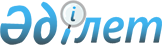 Желі, штаттар, контингенттер туралы мәліметтерді жасау жөніндегі нұсқаулықты бекіту туралыҚазақстан Республикасы Қаржы министрінің 2015 жылғы 20 ақпандағы № 108 бұйрығы. Қазақстан Республикасының Әділет министрлігінде 2015 жылы 18 наурызда № 10498 тіркелді.
      РҚАО-ның ескертпесі!
      Осы бұйрық 2016 жылғы 1 қаңтардан бастап қолданысқа енгізіледі.
      Қазақстан Республикасы Үкіметінің 2008 жылғы 24 сәуірдегі № 387 қаулысымен бекітілген Қазақстан Республикасы Қаржы министрлігі туралы ереженің 16-тармағы 130) тармақшасына және "Мемлекеттік статистика туралы" 2010 жылғы 19 наурыздағы Қазақстан Республикасы Заңының 16-бабы 3-тармағының 2) тармақшасына сәйкес, БҰЙЫРАМЫН:
      Ескерту. Кіріспе жаңа редакцияда – ҚР Премьер-Министрінің Бірінші орынбасары – ҚР Қаржы министрінің 16.04.2020 № 389 (алғашқы ресми жарияланған күнінен кейін күнтізбелік он күн өткен соң қолданысқа енгізіледі) бұйрығымен.


      1. Қоса беріліп отырған Желі, штаттар, контингенттер туралы мәліметтерді жасау жөніндегі нұсқаулық бекітілсін.
      2. Қазақстан Республикасы Қаржы министрлігінің Бюджет заңнамасы департаменті (З.А. Ерназарова) заңнамада белгіленген тәртіппен:
      1) осы бұйрықтың Қазақстан Республикасы Әділет министрлігінде мемлекеттік тіркелуін;
      2) осы бұйрық Қазақстан Республикасының Әділет министрлігінде мемлекеттік тіркелгеннен кейін күнтізбелік он күн ішінде оны мерзімді баспа басылымдары мен "Әділет" ақпараттық-құқықтық жүйесінде ресми жариялауға жіберуді;
      3) осы бұйрықтың Қазақстан Республикасы Қаржы министрлігінің интернет-ресурсында орналастырылуын қамтамасыз етсін.
      3. "Желілер, штаттар, контингенттер туралы мәліметтерді түзу жөніндегі нұсқаулықты бекіту туралы" Қазақстан Республикасының Экономика және бюджеттік жоспарлау министрлігінің 2003 жылғы 31 наурыздағы № 58 бұйрығының күші жойылды деп танылсын (Нормативтік құқықтық актілердің мемлекеттік тізілімінде № 2254 болып тіркелген).
      4. Осы бұйрық 2016 жылғы 1 қаңтардан бастап қолданысқа енгізіледі. Желі, штаттар, контингенттер туралы мәліметтерді жасау жөніндегі нұсқаулық
      Ескерту. Тақырыбы жаңа редакцияда - ҚР Қаржы министрінің 11.02.2021 № 97 (алғашқы ресми жарияланған күнінен кейін күнтізбелік он күн өткен соң қолданысқа енгізіледі) бұйрығымен. 1-тарау. Жалпы ережелер
      Ескерту. 1-тараудың тақырыбы жаңа редакцияда - ҚР Қаржы министрінің 11.02.2021 № 97 (алғашқы ресми жарияланған күнінен кейін күнтізбелік он күн өткен соң қолданысқа енгізіледі) бұйрығымен.
      1. Желi, штаттар, контингенттер туралы мәлiметте – ол сандық, құндық және мерзiмдiк түрдегi бюджеттiк ақшаның есебiнен бiр бюджеттiк бағдарлама бойынша қаржыландырылатын ұйымның және ұйымдар тобының қызметiн, саны мен сандық құрамын сипаттайтын көрсеткiштер.
      2. Осы нұсқаулық желi, штаттар, контингенттер туралы мәлiметтердiң төрт нысанын белгiлейдi – "Желi, штаттар, контингенттер туралы мәлiметтер", "Бюджеттiк бағдарламалар әкiмшiсiнiң / тиiстi бюджеттiң желiсi, штаттары, контингенттерi туралы жиынтық мәлiметтер" және "Желi, штаттар, контингенттер көрсеткiштерiнiң жиынтық тiзбесi".
      Осы Нұсқаулыққа 1-қосымшаға сәйкес "Желі, штаттар, контингенттер туралы мәлімет" 1-нысан (бұдан әрі – 1-нысан) жекелеген ұйымдардың көрсеткіштері бойынша деректер нысаны болып табылады. Ұйым деп мемлекеттік мекемелер және қазыналық кәсіпорындар ұғынылады.
      Осы Нұсқаулыққа 2-қосымшаға сәйкес "Бюджеттiк бағдарламалар әкiмшiсінің / тиісті бюджетінің желiсі, штаттары, контингенттерi туралы жиынтық мәлiметтер" 2-нысаны (бұдан әрi - 2-нысан) бюджеттiк бағдарламалар (кiшi бағдарламалар) бойынша желi, штаттар, контингенттер туралы деректердiң жиынтық нысаны болып табылады. Осы нысанды бюджеттiк бағдарламалардың әкiмшiсi / тиісті мемлекеттік жоспарлау жөніндегі жергілікті уәкілетті органдармен жоспарлы көрсеткіштерді келісу бойынша бюджетті орындау жөніндегі жергілікті уәкілетті орган жасайды.
      Осы Нұсқаулыққа 3-қосымшаға сәйкес "Желi, штаттар, контингенттер көрсеткiштерiнiң жиынтық тiзбесi" 3-нысаны (бұдан әрi –
      3-нысан) олардың түрлерi, топтары және көрсеткiштерi бойынша топтастыра отырып, желi, штаттар, контингенттер көрсеткiштерiнiң жиынтық тiзбесi болып табылады.
      Осы Тізбені бюджеттік жоспарлау және бюджетті орындау жөніндегі  орталық уәкілетті орган қалыптастырады.
      Ескерту. 2-тармаққа өзгеріс енгізілді - ҚР Қаржы министрінің 11.02.2021 № 97 (алғашқы ресми жарияланған күнінен кейін күнтізбелік он күн өткен соң қолданысқа енгізіледі) бұйрығымен.

 2-тарау. Желі, штаттар, контингенттер туралы мәліметтерді жасау
      Ескерту. 2-тараудың тақырыбы жаңа редакцияда - ҚР Қаржы министрінің 11.02.2021 № 97 (алғашқы ресми жарияланған күнінен кейін күнтізбелік он күн өткен соң қолданысқа енгізіледі) бұйрығымен.
      3. Желi, штаттар, контингенттер туралы мәлiметтер жыл сайын жасалады.
      4. Желi, штаттар, контингенттер туралы мәлiметтер нысаны бюджеттiк бағдарламаның функционалдық тобын, әкiмшiсiн көрсете отырып, әрбiр бюджеттiк бағдарлама, кiшi бағдарлама бойынша жасалады.
      5. Жылдың басына және аяғына сандық көрсеткiштердiң нақты
      бар-жоғын ұйымдар олардың есептi күнге сәйкес келетiндiгiн растайтын құжаттар негiзiнде көрсетедi. Жыл басындағы көрсеткiштермен салыстырғанда жылдың аяғындағы көрсеткiштер өзгерген кезде ұйымдар түсiндiрме жазба жасайды және оны ұсынылатын 1-нысанға қоса бередi.
      6. 1-нысанға ұйымның және оның қаржы қызметiнiң басшысы қол қояды.
      2-нысанға бюджеттiк бағдарламалар әкiмшiсiнiң / жергiлiктi уәкiлеттi органның және оның қаржы бөлiмшесiнiң басшысы қол қояды. 3-тарау. Желі, штаттар, контингенттер туралы мәліметтердің құрылымы
      Ескерту. 3-тараудың тақырыбы жаңа редакцияда - ҚР Қаржы министрінің 11.02.2021 № 97 (алғашқы ресми жарияланған күнінен кейін күнтізбелік он күн өткен соң қолданысқа енгізіледі) бұйрығымен.
      7. Желi, штаттар, контингенттер туралы мәлiметтердiң құрылымы "Жалпы көрсеткiштер" және "Арнайы көрсеткiштер" деген екi бөлiктен (түрден) тұрады.
      8. Нысандарда түрiне, топқа және көрсеткiшке бөлiнетiн кодтар бойынша жоспарлы және нақты сандық көрсеткiштер көрсетiледi.
      9. Топ топтың астында көрсетiлген көрсеткішдерді қамтиды. Топ бойынша көрсетiлген сома осы топқа қосылған көрсеткiштер сомасының жиыны болуы мiндеттi емес.
      10. Ұйымдар "Жалпы көрсеткiштер" бөлiгiндегi нысандарды толтырған кезде барлық топтар бойынша сандық көрсеткiштердiң деректерiн көрсетедi, "Әлеуметтiк көрсеткiштерде" тек оның қызметiнiң түрiне немесе бағдарламасына сәйкес келетiн топтар ғана көрсетедi.
      11. Топтарда тек ұйым қызметiнiң түрiне немесе бағдарламаға сәйкес келетiн көрсеткiштер ғана толтырылады.
      Егер белгiлi бiр топтың көрсеткiштерi ұйым қызметiнiң түрiне жатпаған немесе бағдарламаға сәйкес келмеген жағдайда, онда тек топ бойынша деректер толтырылады, көрсеткiштерде сызықша қойылады.
      12. Нысандарда есептi кезең үшiн сандық көрсеткiштер: жылдың басына, жылдың аяғына, орташа жылдық көрсеткiштер көрсетiледi.
      13. Есептi кезең үшiн орташа жылдық көрсеткiштер есептi кезеңде барлық айлардың көрсеткiштерiн жинақтаумен және алынған соманы 12-гe, яғни жылдағы айлардың күнiне (есеп айырысу оқу жылының мерзiмдерiн ескере отырып жүргiзiлетiн бiлiм беру мекемелерiнен басқа) бөлумен есептеледi.
      14. 1, 2, 3-нысандардағы барлық құндық көрсеткіштер мың теңгемен көрсетіледi. 4-тарау. Желі, штаттар, контингенттер туралы мәліметтерді ұсыну
      Ескерту. 4-тараудың тақырыбы жаңа редакцияда - ҚР Қаржы министрінің 11.02.2021 № 97 (алғашқы ресми жарияланған күнінен кейін күнтізбелік он күн өткен соң қолданысқа енгізіледі) бұйрығымен.
      15. Ұйымдар есептiден кейiнгi жылдың 15 ақпанына дейiнгі мерзiмде тиiстi 1-нысанды жасайды және бюджеттiк бағдарламалардың әкiмшiсiне ұсынады.
      16. Республикалық бюджеттiк бағдарламалардың әкiмшiсi 1-нысан бойынша республикалық бюджеттен қаржыландырылатын ұйымдар ұсынатын мәлiметтер негiзiнде 2-нысан бойынша жиынтық мәлiметтер жасайды және есептiден кейiнгi жылдың 1 наурызына дейiнгі мерзiмде оларды электронды түрде және қағаз тасығышта бюджеттік жоспарлау және бюджетті орындау жөніндегі орталық уәкілетті органға ұсынады.
      17. Жергіліктi бюджеттік бағдарламалардың әкiмшiсi жоспарлы көрсеткіштерді алдын ала тиісті мемлекеттік жоспарлау жөніндегі жергілікті уәкілетті органдармен келісе отырып 2-нысанды жасайды және есептiден кейiнгi жылдыңы 1 наурызына дейiнгi мерзiмде осы мәлiметтердi тиiстi бюджетті орындау жөніндегі уәкілетті органға ұсынады.
      18. Ауданның (облыстық маңызы бар қаланың) бюджетті атқару жөніндегі уәкілетті органы жоспарлы көрсеткіштерді алдын ала тиісті мемлекеттік жоспарлау жөніндегі жергілікті уәкілетті органмен келісе отырып, 2-нысан бойынша аудан (облыстық мәні бар қала) бюджеті бойынша мәлiметтердi жасайды және есептіден кейiнгi жылдың 15 наурызына дейiн оларды облыстың (республикалық маңызы бар қалалардың және астананың) жергiлiктi уәкiлеттi органына ұсынады.
      Ескерту. 18-тармақ жаңа редакцияда – ҚР Қаржы министрінің 05.10.2018 № 888 (алғашқы ресми жарияланған күнінен кейін күнтізбелік он күн өткен соң қолданысқа енгізіледі) бұйрығымен.


      19. Бюджетті атқару жөніндегі жергілікті уәкілетті орган облыстық бюджеттен (республикалық маңызы бар қалалардың және астананың бюджетiнен) қаржыландырылатын жергілікті бюджеттік бағдарламалар әкімшілерінің жиынтық мәліметтері, аудандардың (облыстық маңызы бар қалалардың) бюджеттерінiң мәлiметтерi негiзiнде облыстың (республикалық маңызы бар қалалардың және астананың) бюджетi бойынша 2-нысанды жасайды және есептiден кейiнгi жылдың 1 сәуiріне дейiн электронды түрде және қағаз тасығышта бюджеттік жоспарлау және бюджетті атқару жөніндегі орталық уәкілетті органға ұсынады.
      Ескерту. 19-тармақ жаңа редакцияда – ҚР Қаржы министрінің 05.10.2018 № 888 (алғашқы ресми жарияланған күнінен кейін күнтізбелік он күн өткен соң қолданысқа енгізіледі) бұйрығымен.


      1-нысан Әкімшілік деректер жинауға арналған нысан 20___жылғы 1 қаңтардағы жағдай бойынша ұйымның желiсi, штаттары, контингенттерi туралы мәлiметтер  _________________________________________  (ұйымның атауы)
      Ескерту. 1-қосымша жаңа редакцияда – ҚР Премьер-Министрінің орынбасары - Қаржы министрінің 17.08.2022 № 842 (алғашқы ресми жарияланған күнінен кейін күнтізбелік он күн өткен соң қолданысқа енгізіледі) бұйрығымен.
      Бюджеттік бағдарламалар әкімшісіне ұсынылады:
      Әкімшілік деректер нысаны келесі интернет-ресурста орналастырылған: https://www.gov.kz/memleket/entities/minfin
      Кезеңділігі: жыл сайынғы
      Әкімшілік деректер нысанын ұсыну мерзімі: есепті жылдан кейінгі жылдың 15 ақпанына дейін
      1-бөлім. Сот-медициналық сараптама орталықтары мен оның аумақтық бөлімшелерінің, емханалардың, емханасы бар ауруханалардың, арнайы медициналық қамтамасыз ету орталықтарының, шұғыл медициналық көмек орталықтарының, орталықтандырылған бухгалтериялардың, жедел жәрдем станцияларының, медициналық стационарлық ұйымдардың, арнайы медициналық жабдықтау базаларының, дезинфекциялық станциялардың, санаторийлердің, апаттар медицинасы орталықтарының, ЖҚТБ-ға қарсы күрес орталықтарының, қан орталықтарының, обаға қарсы күрес станцияларының, патологоанатомиялық бюролардың, балалар үйлерінің, перзентханалардың желісі, штаттары, контингенттері туралы, сондай-ақ, салауатты өмір салтын насихаттау және заманауи медициналық технологияларды енгізу бағдарламалары бойынша мәліметтер
      Әкімшілік деректер нысандарына индекс (ұйымдардың желi, штаттары, контингенттерi (бұдан әрі – ҰЖШК) беріледі.
      Әкімшілік деректер нысанының индексі (нысан атауының қысқаша әріптік-сандық көрінісі): 1-1-ҰЖШК нысаны.
      Ақпаратты ұсынатын тұлғалар тобы: 
      мемлекеттік мекемелер ______________
      қазыналық кәсіпорындар _____________
      Ұйымның атауы ________________________________________ 
      Мекенжайы ________________________________________ 
      Телефоны ________________________________________ 
      Электрондық пошта мекенжайы ________________________________________ 
      Орындаушы ________________________________________ 
      тегі, аты және әкесінің аты (ол бар болса) 
      қолы ____________
      Басшы немесе оның міндетін атқарушы адам ________________________________ 
      тегі, аты және әкесінің аты (ол бар болса) 
      қолы ____________
      Күні 20__ жылғы "__" ___________
      Мөрдің орны
      Ескертпе: Желі, штаттар, контингенттер туралы мәлiметтердi жасау жөнiндегi нұсқаулықтың 7-14-тармақтарына сәйкес нысанды толтыру бойынша түсіндірме.
      2-бөлім. Азаматтардың жекелеген санаттарын ауру түрлері бойынша дәрі-дәрмекпен қамтамасыз ету, сондай-ақ азаматтардың жекелеген санаттарын балалар тағамының мамандандырылған өнімдерімен қамтамасыз ету жөніндегі денсаулық сақтау органдарының желісі, штаттары, контингенттері туралы мәліметтер
      Әкімшілік деректер нысанының индексі (нысан атауының қысқаша әріптік-сандық көрінісі): 1-2-ҰЖШК нысаны.
      Ақпаратты ұсынатын тұлғалар тобы: 
      мемлекеттік мекемелер ______________
      қазыналық кәсіпорындар _____________
      Ұйымның атауы ________________________________________ 
      Мекенжайы ________________________________________ 
      Телефоны ________________________________________ 
      Электрондық пошта мекенжайы ________________________________________ 
      Орындаушы ________________________________________ 
      тегі, аты және әкесінің аты (ол бар болса) 
      қолы ____________
      Басшы немесе оның міндетін атқарушы адам ________________________________ 
      тегі, аты және әкесінің аты (ол бар болса) 
      қолы ____________
      Күні 20__ жылғы "__" ___________
      Мөрдің орны
      Ескертпе: Желі, штаттар, контингенттер туралы мәлiметтердi жасау жөнiндегi нұсқаулықтың 7-14-тармақтарына сәйкес нысанды толтыру бойынша түсіндірме.
      3-бөлім. Әлеуметтік қамсыздандыру және әлеуметтік көмек (зейнетақы, жәрдемақы, ақшалай өтемақы, әлеуметтік көмек көрсету, әлеуметтік қолдау) бағдарламалары бойынша желі, штаттар, контингенттер туралы мәліметтер, мемлекеттік атаулы әлеуметтік көмек көрсету, өткен жылдардың міндеттемелерін орындау), орталық эксперименттік есту протездеу зертханасының қызмет көрсетуі, жергілікті деңгейде мүгедектігі бар адамдарды техникалық және өзге де құралдармен қамтамасыз ету, ауылдық жерлерде тұратын денсаулық сақтау, әлеуметтік қамсыздандыру мамандарына отын сатып алу бойынша әлеуметтік көмек көрсету, көп балалы аналарға және патронаттық тәрбие мен оқыту бойынша тіс протездерін (бағалы металдардан жасалған протездерді қоспағанда) дайындауға және жөндеуге әлеуметтік көмек
      Әкімшілік деректер нысанының индексі (нысан атауының қысқаша әріптік-сандық көрінісі): 1-3-ҰЖШК нысаны.
      Ақпаратты ұсынатын тұлғалар тобы:
      мемлекеттік мекемелер ______________
      қазыналық кәсіпорындар _____________
      Ұйымның атауы ________________________________________ 
      Мекенжайы ________________________________________ 
      Телефоны ________________________________________ 
      Электрондық пошта мекенжайы ________________________________________ 
      Орындаушы ________________________________________ 
      тегі, аты және әкесінің аты (ол бар болса) 
      қолы ____________
      Басшы немесе оның міндетін атқарушы адам ________________________________ 
      тегі, аты және әкесінің аты (ол бар болса) 
      қолы ____________
      Күні 20__ жылғы "__" ___________
      Мөрдің орны
      Ескертпе: Желі, штаттар, контингенттер туралы мәлiметтердi жасау жөнiндегi нұсқаулықтың 7-14-тармақтарына сәйкес нысанды толтыру бойынша түсіндірме.
      4-бөлім. Қоныс аудару іс-шаралары мен репатарианттарды (қандастарды) бейімдеу орталықтарына арналған желі, штаттар, контингенттер туралы мәліметтер
      Әкімшілік деректер нысанының индексі (нысан атауының қысқаша әріптік-сандық көрінісі): 1-4-ҰЖШК нысаны.
      Ақпаратты ұсынатын тұлғалар тобы: 
      мемлекеттік мекемелер ______________
      қазыналық кәсіпорындар _____________
      Ұйымның атауы ________________________________________ 
      Мекенжайы ________________________________________ 
      Телефоны ________________________________________ 
      Электрондық пошта мекенжайы ________________________________________ 
      Орындаушы ________________________________________ 
      тегі, аты және әкесінің аты (ол бар болса) 
      қолы ____________
      Басшы немесе оның міндетін атқарушы адам ________________________________ 
      тегі, аты және әкесінің аты (ол бар болса) 
      қолы ____________
      Күні 20__ жылғы "__" ___________
      Мөрдің орны
      Ескертпе: Желі, штаттар, контингенттер туралы мәлiметтердi жасау жөнiндегi нұсқаулықтың 7-14-тармақтарына сәйкес нысанды толтыру бойынша түсіндірме.
      5-бөлім. Протездеу бойынша медициналық қызмет көрсету және протездiк-ортопедиялық бұйымдармен қамтамасыз ету, сурдо-тифлотехника құралдарын сатып алу, мүгедектігі бар адамдарды оқыту бағдарламаларының, сондай-ақ жұмыспен қамтамасыз ету орталықтарының желісі, штаттары, контингенттері туралы мәліметтер
      Әкімшілік деректер нысанының индексі (нысан атауының қысқаша әріптік-цифрлық көрінісі: нысан: 1-5-ҰЖШК.
      Ақпаратты ұсынатын тұлғалар тобы: 
      мемлекеттік мекемелер ______________
      қазыналық кәсіпорындар _____________
      Ұйымның атауы ________________________________________ 
      Мекенжайы ________________________________________ 
      Телефоны ________________________________________ 
      Электрондық пошта мекенжайы ________________________________________ 
      Орындаушы ________________________________________ 
      тегі, аты және әкесінің аты (ол бар болса) 
      қолы ____________
      Басшы немесе оның міндетін атқарушы адам ________________________________ 
      тегі, аты және әкесінің аты (ол бар болса) 
      қолы ____________
      Күні 20__ жылғы "__" ___________
      Мөрдің орны
      Ескертпе: Желі, штаттар, контингенттер туралы мәлiметтердi жасау жөнiндегi нұсқаулықтың 7-14-тармақтарына сәйкес нысанды толтыру бойынша түсіндірме.
      6-бөлім. Ақыл-есі кеміс балаларға арналған, мүгедектігі бар қарт адамдарға арналған интернат-үйлерiнің, психоневрологиялық интернаттардың, сондай-ақ облыстық, қалалық, аудандық медициналық-әлеуметтiк сараптама комиссияларының, санаторийлердің желісі, штаттары, контингенттері туралы мәліметтер
      Әкімшілік деректер нысанының индексі (нысан атауының қысқаша әріптік-цифрлық көрінісі: нысан: 1-6-ҰЖШК.
      Ақпаратты ұсынатын тұлғалар тобы:
      мемлекеттік мекемелер ______________
      қазыналық кәсіпорындар _____________
      Ұйымның атауы ________________________________________ 
      Мекенжайы ________________________________________ 
      Телефоны ________________________________________ 
      Электрондық пошта мекенжайы ________________________________________ 
      Орындаушы ________________________________________ 
      тегі, аты және әкесінің аты (ол бар болса) 
      қолы ____________
      Басшы немесе оның міндетін атқарушы адам ________________________________ 
      тегі, аты және әкесінің аты (ол бар болса) 
      қолы ____________
      Күні 20__ жылғы "__" ___________
      Мөрдің орны
      Ескертпе: Желі, штаттар, контингенттер туралы мәлiметтердi жасау жөнiндегi нұсқаулықтың 7-14-тармақтарына сәйкес нысанды толтыру бойынша түсіндірме.
      7-бөлім. Үйде әлеуметтiк көмек көрсететiн аумақтық орталықтар мен бөлiмдердің желісі, штаттары, контингенттері туралы мәліметтер
      Әкімшілік деректер нысанының индексі (нысан атауының қысқаша әріптік-цифрлық көрінісі: нысан: 1-7-ҰЖШК.
      Ақпаратты ұсынатын тұлғалар тобы: 
      мемлекеттік мекемелер ______________
      қазыналық кәсіпорындар _____________
      Ұйымның атауы ________________________________________ 
      Мекенжайы ________________________________________ 
      Телефоны ________________________________________ 
      Электрондық пошта мекенжайы ________________________________________ 
      Орындаушы ________________________________________ 
      тегі, аты және әкесінің аты (ол бар болса) 
      қолы ____________
      Басшы немесе оның міндетін атқарушы адам ________________________________ 
      тегі, аты және әкесінің аты (ол бар болса) 
      қолы ____________
      Күні 20__ жылғы "__" ___________
      Мөрдің орны
      Ескертпе: Желі, штаттар, контингенттер туралы мәлiметтердi жасау жөнiндегi нұсқаулықтың 7-14-тармақтарына сәйкес нысанды толтыру бойынша түсіндірме.
      8-бөлім. Белгілі бір тұрғылықты жері жоқ адамдарды әлеуметтік бейімдеу жөніндегі бағдарламалар бойынша желі, штаттар, контингенттер туралы мәліметтер
      Әкімшілік деректер нысанының индексі (нысан атауының қысқаша әріптік-сандық көрінісі): 1-8-ҰЖШК нысаны.
      Ақпаратты ұсынатын тұлғалар тобы: 
      мемлекеттік мекемелер ______________
      қазыналық кәсіпорындар _____________
      Ұйымның атауы ________________________________________ 
      Мекенжайы ________________________________________ 
      Телефоны ________________________________________ 
      Электрондық пошта мекенжайы ________________________________________ 
      Орындаушы ________________________________________ 
      тегі, аты және әкесінің аты (ол бар болса) 
      қолы ____________
      Басшы немесе оның міндетін атқарушы адам ________________________________ 
      тегі, аты және әкесінің аты (ол бар болса) 
      қолы ____________
      Күні 20__ жылғы "__" ___________
      Мөрдің орны
      Ескертпе: Желі, штаттар, контингенттер туралы мәлiметтердi жасау жөнiндегi нұсқаулықтың 7-14-тармақтарына сәйкес нысанды толтыру бойынша түсіндірме.
      9-бөлім. Табиғи ресурстар және табиғатты пайдалану ұйымдарының, орман шаруашылығы мекемелерінің желі, штаттары, контингенттері туралы мәліметтер
      Әкімшілік деректер нысанының индексі (нысан атауының қысқаша әріптік-сандық көрінісі): 1-9-ҰЖШК нысаны.
      Ақпаратты ұсынатын тұлғалар тобы: 
      мемлекеттік мекемелер ______________
      қазыналық кәсіпорындар _____________
      Ұйымның атауы ________________________________________ 
      Мекенжайы ________________________________________ 
      Телефоны ________________________________________ 
      Электрондық пошта мекенжайы ________________________________________ 
      Орындаушы ________________________________________ 
      тегі, аты және әкесінің аты (ол бар болса) 
      қолы ____________
      Басшы немесе оның міндетін атқарушы адам ________________________________ 
      тегі, аты және әкесінің аты (ол бар болса) 
      қолы ____________
      Күні 20__ жылғы "__" ___________
      Мөрдің орны
      Ескертпе: Желі, штаттар, контингенттер туралы мәлiметтердi жасау жөнiндегi нұсқаулықтың 7-14-тармақтарына сәйкес нысанды толтыру бойынша түсіндірме.
      10-бөлім. Мектепке дейінгі балалар ұйымдары мен жетімханалардың, шағын орталықтардың желі, штаттары, контингенттері туралы мәліметтер
      Әкімшілік деректер нысанының индексі (нысан атауының қысқаша әріптік-сандық көрінісі): 1-10-ҰЖШК нысаны.
      Ақпаратты ұсынатын тұлғалар тобы:
      мемлекеттік мекемелер ______________
      қазыналық кәсіпорындар _____________
      Ұйымның атауы ________________________________________ 
      Мекенжайы ________________________________________ 
      Телефоны ________________________________________ 
      Электрондық пошта мекенжайы ________________________________________ 
      Орындаушы ________________________________________ 
      тегі, аты және әкесінің аты (ол бар болса) 
      қолы ____________
      Басшы немесе оның міндетін атқарушы адам ________________________________ 
      тегі, аты және әкесінің аты (ол бар болса) 
      қолы ____________
      Күні 20__ жылғы "__" ___________
      Мөрдің орны
      Ескертпе: Желі, штаттар, контингенттер туралы мәлiметтердi жасау жөнiндегi нұсқаулықтың 7-14-тармақтарына сәйкес нысанды толтыру бойынша түсіндірме.
      11-бөлім. Бастауыш, негізгі орта, орта мектептер, мектеп-бала бақшалар желi, штаттары, контингенттерi туралы мәлiметтер
      Әкімшілік деректер нысанының индексі (нысан атауының қысқаша әріптік-сандық көрінісі): 1-11-ҰЖШК нысаны.
      Ақпаратты ұсынатын тұлғалар тобы:
      мемлекеттік мекемелер ______________
      қазыналық кәсіпорындар _____________
      Ұйымның атауы ________________________________________ 
      Мекенжайы ________________________________________ 
      Телефоны ________________________________________ 
      Электрондық пошта мекенжайы ________________________________________ 
      Орындаушы ________________________________________ 
      тегі, аты және әкесінің аты (ол бар болса) 
      қолы ____________
      Басшы немесе оның міндетін атқарушы адам ________________________________ 
      тегі, аты және әкесінің аты (ол бар болса) 
      қолы ____________
      Күні 20__ жылғы "__" ___________
      Мөрдің орны
      Ескертпе: Желі, штаттар, контингенттер туралы мәлiметтердi жасау жөнiндегi нұсқаулықтың 7-14-тармақтарына сәйкес нысанды толтыру бойынша түсіндірме.
      12-бөлім. Қарауында қызметтік жануарлары бар ұйымдардың желi, штаттары, контингенттерi туралы мәлiметтер
      Әкімшілік деректер нысанының индексі (нысан атауының қысқаша әріптік-сандық көрінісі): 1-12-ҰЖШК нысаны.
      Ақпаратты ұсынатын тұлғалар тобы: 
      мемлекеттік мекемелер ______________
      қазыналық кәсіпорындар _____________
      Ұйымның атауы ________________________________________ 
      Мекенжайы ________________________________________ 
      Телефоны ________________________________________ 
      Электрондық пошта мекенжайы ________________________________________ 
      Орындаушы ________________________________________ 
      тегі, аты және әкесінің аты (ол бар болса) 
      қолы ____________
      Басшы немесе оның міндетін атқарушы адам ________________________________ 
      тегі, аты және әкесінің аты (ол бар болса) 
      қолы ____________
      Күні 20__ жылғы "__" ___________
      Мөрдің орны
      Ескертпе: Желі, штаттар, контингенттер туралы мәлiметтердi жасау жөнiндегi нұсқаулықтың 7-14-тармақтарына сәйкес нысанды толтыру бойынша түсіндірме.
      13-бөлім. Девиантты мінез-құлықты балаларға арналған мектептер мен мектеп-интернаттар және арнайы мектеп-интернаттардың желi, штаттары, контингенттерi туралы мәлiметтер
      Әкімшілік деректер нысанының индексі (нысан атауының қысқаша әріптік-сандық көрінісі): 1-13-ҰЖШК нысаны.
      Ақпаратты ұсынатын тұлғалар тобы:
      мемлекеттік мекемелер ______________
      қазыналық кәсіпорындар _____________
      Ұйымның атауы ________________________________________ 
      Мекенжайы ________________________________________ 
      Телефоны ________________________________________ 
      Электрондық пошта мекенжайы ________________________________________ 
      Орындаушы ________________________________________ 
      тегі, аты және әкесінің аты (ол бар болса) 
      қолы ____________
      Басшы немесе оның міндетін атқарушы адам ________________________________ 
      тегі, аты және әкесінің аты (ол бар болса) 
      қолы ____________
      Күні 20__ жылғы "__" ___________
      Мөрдің орны
      Ескертпе: Желі, штаттар, контингенттер туралы мәлiметтердi жасау жөнiндегi нұсқаулықтың 7-14-тармақтарына сәйкес нысанды толтыру бойынша түсіндірме.
      14-бөлім. Мектеп-интернаттар, дарынды балаларға арналған мектептер мен мектеп-интернаттар, спортта дарынды балаларға арналған мектеп-интернаттар, балалар үйлері және отбасы үлгісіндегі балалар үйлерінің желi, штаттары, контингенттерi туралы мәлiметтер
      Әкімшілік деректер нысанының индексі (нысан атауының қысқаша әріптік-сандық көрінісі): 1-14-ҰЖШК нысаны.
      Ақпаратты ұсынатын тұлғалар тобы: 
      мемлекеттік мекемелер ______________
      қазыналық кәсіпорындар _____________
      Ұйымның атауы ________________________________________ 
      Мекенжайы ________________________________________ 
      Телефоны ________________________________________ 
      Электрондық пошта мекенжайы ________________________________________ 
      Орындаушы ________________________________________ 
      тегі, аты және әкесінің аты (ол бар болса) 
      қолы ____________
      Басшы немесе оның міндетін атқарушы адам ________________________________ 
      тегі, аты және әкесінің аты (ол бар болса) 
      қолы ____________
      Күні 20__ жылғы "__" ___________
      Мөрдің орны
      Ескертпе: Желі, штаттар, контингенттер туралы мәлiметтердi жасау жөнiндегi нұсқаулықтың 7-14-тармақтарына сәйкес нысанды толтыру бойынша түсіндірме.
      15-бөлім. Спорт мектептерi мен мектептен тыс бiлiм беру ұйымдарының желi, штаттары, контингенттерi туралы мәлiметтер
      Әкімшілік деректер нысанының индексі (нысан атауының қысқаша әріптік-сандық көрінісі): 1-15-ҰЖШК нысаны.
      Ақпаратты ұсынатын тұлғалар тобы: 
      мемлекеттік мекемелер ______________
      қазыналық кәсіпорындар _____________
      Ұйымның атауы ________________________________________ 
      Мекенжайы ________________________________________ 
      Телефоны ________________________________________ 
      Электрондық пошта мекенжайы ________________________________________ 
      Орындаушы ________________________________________ 
      тегі, аты және әкесінің аты (ол бар болса) 
      қолы ____________
      Басшы немесе оның міндетін атқарушы адам ________________________________ 
      тегі, аты және әкесінің аты (ол бар болса) 
      қолы ____________
      Күні 20__ жылғы "__" ___________
      Мөрдің орны
      Ескертпе: Желі, штаттар, контингенттер туралы мәлiметтердi жасау жөнiндегi нұсқаулықтың 7-14-тармақтарына сәйкес нысанды толтыру бойынша түсіндірме.
      16-бөлім. Техникалық және кәсіптік білім беру ұйымдарының желi, штаттары, контингенттерi туралы мәлiметтер
      Әкімшілік деректер нысанының индексі (нысан атауының қысқаша әріптік-сандық көрінісі): 1-16-ҰЖШК нысаны.
      Ақпаратты ұсынатын тұлғалар тобы:
      мемлекеттік мекемелер ______________
      қазыналық кәсіпорындар _____________
      Ұйымның атауы ________________________________________ 
      Мекенжайы ________________________________________ 
      Телефоны ________________________________________ 
      Электрондық пошта мекенжайы ________________________________________ 
      Орындаушы ________________________________________ 
      тегі, аты және әкесінің аты (ол бар болса) 
      қолы ____________
      Басшы немесе оның міндетін атқарушы адам ________________________________ 
      тегі, аты және әкесінің аты (ол бар болса) 
      қолы ____________
      Күні 20__ жылғы "__" ___________
      Мөрдің орны
      Ескертпе: Желі, штаттар, контингенттер туралы мәлiметтердi жасау жөнiндегi нұсқаулықтың 7-14-тармақтарына сәйкес нысанды толтыру бойынша түсіндірме.
      17-бөлім. Жоғары оқу орындарының желi, штаттары, контингенттерi туралы мәлiметтер
      Әкімшілік деректер нысанының индексі (нысан атауының қысқаша әріптік-сандық көрінісі): 1-17-ҰЖШК нысаны.
      Ақпаратты ұсынатын тұлғалар тобы:
      мемлекеттік мекемелер ______________
      қазыналық кәсіпорындар _____________
      Ұйымның атауы ________________________________________ 
      Мекенжайы ________________________________________ 
      Телефоны ________________________________________ 
      Электрондық пошта мекенжайы ________________________________________ 
      Орындаушы ________________________________________ 
      тегі, аты және әкесінің аты (ол бар болса) 
      қолы ____________
      Басшы немесе оның міндетін атқарушы адам ________________________________ 
      тегі, аты және әкесінің аты (ол бар болса) 
      қолы ____________
      Күні 20__ жылғы "__" ___________
      Мөрдің орны
      Ескертпе: Желі, штаттар, контингенттер туралы мәлiметтердi жасау жөнiндегi нұсқаулықтың 7-14-тармақтарына сәйкес нысанды толтыру бойынша түсіндірме.
      18-бөлім. Қазақстан Республикасы Қорғаныс министрлігінің, құқық қорғау және арнайы мемлекеттік органдардың желi, штаттары, контингенттерi туралы мәлiметтер
      Әкімшілік деректер нысанының индексі (нысан атауының қысқаша әріптік-сандық көрінісі): 1-18-ҰЖШК нысаны.
      Ақпаратты ұсынатын тұлғалар тобы:
      мемлекеттік мекемелер ______________
      қазыналық кәсіпорындар _____________
      Ұйымның атауы ________________________________________ 
      Мекенжайы ________________________________________ 
      Телефоны ________________________________________ 
      Электрондық пошта мекенжайы ________________________________________ 
      Орындаушы ________________________________________ 
      тегі, аты және әкесінің аты (ол бар болса) 
      қолы ____________
      Басшы немесе оның міндетін атқарушы адам ________________________________ 
      тегі, аты және әкесінің аты (ол бар болса) 
      қолы ____________
      Күні 20__ жылғы "__" ___________
      Мөрдің орны
      Ескертпе: Желі, штаттар, контингенттер туралы мәлiметтердi жасау жөнiндегi нұсқаулықтың 7-14-тармақтарына сәйкес нысанды толтыру бойынша түсіндірме.
      19-бөлім. Түзеу мекемелері мен тергеу изоляторларының желi, штаттары, контингенттерi туралы мәлiметтер
      Әкімшілік деректер нысанының индексі (нысан атауының қысқаша әріптік-сандық көрінісі): 1-19-ҰЖШК нысаны.
      Ақпаратты ұсынатын тұлғалар тобы: 
      мемлекеттік мекемелер ______________
      қазыналық кәсіпорындар _____________
      Ұйымның атауы ________________________________________ 
      Мекенжайы ________________________________________ 
      Телефоны ________________________________________ 
      Электрондық пошта мекенжайы ________________________________________ 
      Орындаушы ________________________________________ 
      тегі, аты және әкесінің аты (ол бар болса) 
      қолы ____________
      Басшы немесе оның міндетін атқарушы адам ________________________________ 
      тегі, аты және әкесінің аты (ол бар болса) 
      қолы ____________
      Күні 20__ жылғы "__" ___________
      Мөрдің орны
      Ескертпе: Желі, штаттар, контингенттер туралы мәлiметтердi жасау жөнiндегi нұсқаулықтың 7-14-тармақтарына сәйкес нысанды толтыру бойынша түсіндірме.
      20-бөлім. Арнайы мекемелердің (уақытша ұстау оқшаулағыштар, белгілі тұрағы жоқ адамдар мен құжаттарға арналған қабылдау-тарату орындары, әкімшілік қамауға алынған адамдарды ұстауға арналған арнайы қабылдау орындары) желісі, штаттары, контингенттері туралы мәліметтер
      Әкімшілік деректер нысанының индексі (нысан атауының қысқаша әріптік-цифрлық көрінісі: нысан: 1-20-ҰЖШК.
      Ақпаратты ұсынатын тұлғалар тобы:
      мемлекеттік мекемелер ______________
      қазыналық кәсіпорындар _____________
      Ұйымның атауы ________________________________________ 
      Мекенжайы ________________________________________ 
      Телефоны ________________________________________ 
      Электрондық пошта мекенжайы ________________________________________ 
      Орындаушы ________________________________________ 
      тегі, аты және әкесінің аты (ол бар болса) 
      қолы ____________
      Басшы немесе оның міндетін атқарушы адам ________________________________ 
      тегі, аты және әкесінің аты (ол бар болса) 
      қолы ____________
      Күні 20__ жылғы "__" ___________
      Мөрдің орны
      Ескертпе: Желі, штаттар, контингенттер туралы мәлiметтердi жасау жөнiндегi нұсқаулықтың 7-14-тармақтарына сәйкес нысанды толтыру бойынша түсіндірме.
      21-бөлім. Кәмелетке толмағандарды уақытша оқшаулау, бейімдеу және оңалту орталықтарының желісі, штаттары, контингенттері туралы мәліметтер
      Әкімшілік деректер нысанының индексі (нысан атауының қысқаша әріптік-цифрлық көрінісі: нысан: 1-21-ҰЖШК.
      Ақпаратты ұсынатын тұлғалар тобы: 
      мемлекеттік мекемелер ______________
      қазыналық кәсіпорындар _____________
      Ұйымның атауы ________________________________________ 
      Мекенжайы ________________________________________ 
      Телефоны ________________________________________ 
      Электрондық пошта мекенжайы ________________________________________ 
      Орындаушы ________________________________________ 
      тегі, аты және әкесінің аты (ол бар болса) 
      қолы ____________
      Басшы немесе оның міндетін атқарушы адам ________________________________ 
      тегі, аты және әкесінің аты (ол бар болса) 
      қолы ____________
      Күні 20__ жылғы "__" ___________
      Мөрдің орны
      Ескертпе: Желі, штаттар, контингенттер туралы мәлiметтердi жасау жөнiндегi нұсқаулықтың 7-14-тармақтарына сәйкес нысанды толтыру бойынша түсіндірме.
      22-бөлім. Қазақстан Республикасы Білім және ғылым министрлігінің, құқық қорғау және арнайы мемлекеттік органдарының техникалық және кәсіптік білім беру оқу орындарының желісі, штаттары, контингенттері туралы мәліметтер
      Әкімшілік деректер нысанының индексі (нысан атауының қысқаша әріптік-цифрлық көрінісі): нысан: 1-22-ҰЖШК.
      Ақпаратты ұсынатын тұлғалар тобы: 
      мемлекеттік мекемелер ______________
      қазыналық кәсіпорындар _____________
      Ұйымның атауы ________________________________________ 
      Мекенжайы ________________________________________ 
      Телефоны ________________________________________ 
      Электрондық пошта мекенжайы ________________________________________ 
      Орындаушы ________________________________________ 
      тегі, аты және әкесінің аты (ол бар болса) 
      қолы ____________
      Басшы немесе оның міндетін атқарушы адам ________________________________ 
      тегі, аты және әкесінің аты (ол бар болса) 
      қолы ____________
      Күні 20__ жылғы "__" ___________
      Мөрдің орны
      Ескертпе: Желі, штаттар, контингенттер туралы мәлiметтердi жасау жөнiндегi нұсқаулықтың 7-14-тармақтарына сәйкес нысанды толтыру бойынша түсіндірме.
      23-бөлім. Қорғаныс, құқық қорғау және арнайы мемлекеттік органдардың жоғары оқу орындарының желісі, штаттары, контингенттері туралы мәліметтер
      Әкімшілік деректер нысанының индексі (нысан атауының қысқаша әріптік-цифрлық көрінісі: нысан: 1-23-ҰЖШК.
      Ақпаратты ұсынатын тұлғалар тобы:
      мемлекеттік мекемелер ______________
      қазыналық кәсіпорындар _____________
      Ұйымның атауы ________________________________________ 
      Мекенжайы ________________________________________ 
      Телефоны ________________________________________ 
      Электрондық пошта мекенжайы ________________________________________ 
      Орындаушы ________________________________________ 
      тегі, аты және әкесінің аты (ол бар болса) 
      қолы ____________
      Басшы немесе оның міндетін атқарушы адам ________________________________ 
      тегі, аты және әкесінің аты (ол бар болса) 
      қолы ____________
      Күні 20__ жылғы "__" ___________
      Мөрдің орны
      Ескертпе: Желі, штаттар, контингенттер туралы мәлiметтердi жасау жөнiндегi нұсқаулықтың 7-14-тармақтарына сәйкес нысанды толтыру бойынша түсіндірме.
      24-бөлім. Қорғаныс, құқық қорғау және арнайы мемлекеттік органдардың медициналық мекемелерінің желісі, штаттары, контингенттері туралы мәліметтер
      Әкімшілік деректер нысанының индексі (нысан атауының қысқаша әріптік-цифрлық көрінісі): нысан: 1-24-ҰЖШК.
      Ақпаратты ұсынатын тұлғалар тобы: 
      мемлекеттік мекемелер ______________
      қазыналық кәсіпорындар _____________
      Ұйымның атауы ________________________________________ 
      Мекенжайы ________________________________________ 
      Телефоны ________________________________________ 
      Электрондық пошта мекенжайы ________________________________________ 
      Орындаушы ________________________________________ 
      тегі, аты және әкесінің аты (ол бар болса) 
      қолы ____________
      Басшы немесе оның міндетін атқарушы адам ________________________________ 
      тегі, аты және әкесінің аты (ол бар болса) 
      қолы ____________
      Күні 20__ жылғы "__" ___________
      Мөрдің орны
      Ескертпе: Желі, штаттар, контингенттер туралы мәлiметтердi жасау жөнiндегi нұсқаулықтың 7-14-тармақтарына сәйкес нысанды толтыру бойынша түсіндірме.
      25-бөлім. Қорғаныс, ішкі істер органдарын, ұлттық қауіпсіздік органдары мен сот органдарын қоспағанда, мемлекеттік органдардың желісі, штаттары, контингенттері туралы мәліметтер
      Әкімшілік деректер нысанының индексі (нысан атауының қысқаша әріптік-цифрлық көрінісі: нысан): нысан: 1-25-ҰЖШК.
      Ақпаратты ұсынатын тұлғалар тобы:
      мемлекеттік мекемелер ______________
      қазыналық кәсіпорындар _____________
      Ұйымның атауы ________________________________________ 
      Мекенжайы ________________________________________ 
      Телефоны ________________________________________ 
      Электрондық пошта мекенжайы ________________________________________ 
      Орындаушы ________________________________________ 
      тегі, аты және әкесінің аты (ол бар болса) 
      қолы ____________
      Басшы немесе оның міндетін атқарушы адам ________________________________ 
      тегі, аты және әкесінің аты (ол бар болса) 
      қолы ____________
      Күні 20__ жылғы "__" ___________
      Мөрдің орны
      Ескертпе: Желі, штаттар, контингенттер туралы мәлiметтердi жасау жөнiндегi нұсқаулықтың 7-14-тармақтарына сәйкес нысанды толтыру бойынша түсіндірме.
      26-бөлім. Сот органдарының желісі, штаттары, контингенттері туралы мәліметтер
      Әкімшілік деректер нысанының индексі (нысан атауының қысқаша әріптік-цифрлық көрінісі: нысан): нысан: 1-26-ҰЖШК.
      Ақпаратты ұсынатын тұлғалар тобы: 
      мемлекеттік мекемелер ______________
      қазыналық кәсіпорындар _____________
      Ұйымның атауы ________________________________________ 
      Мекенжайы ________________________________________ 
      Телефоны ________________________________________ 
      Электрондық пошта мекенжайы ________________________________________ 
      Орындаушы ________________________________________ 
      тегі, аты және әкесінің аты (ол бар болса) 
      қолы ____________
      Басшы немесе оның міндетін атқарушы адам ________________________________ 
      тегі, аты және әкесінің аты (ол бар болса) 
      қолы ____________
      Күні 20__ жылғы "__" ___________
      Мөрдің орны
      Ескертпе: Желі, штаттар, контингенттер туралы мәлiметтердi жасау жөнiндегi нұсқаулықтың 7-14-тармақтарына сәйкес нысанды толтыру бойынша түсіндірме.
      27-бөлім. Мәдениет және спорт ұйымдарының, ауыл шаруашылығы мекемелерінің, сондай-ақ басқа нысандарға енгізілмеген мемлекеттік мекемелердің желісі, штаттары, контингенттері туралы мәліметтер
      Әкімшілік деректер нысанының индексі (нысан атауының қысқаша әріптік-цифрлық көрінісі: нысан): нысан: 1-27-ҰЖШК.
      Ақпаратты ұсынатын тұлғалар тобы: 
      мемлекеттік мекемелер ______________
      қазыналық кәсіпорындар _____________
      Ұйымның атауы ________________________________________ 
      Мекенжайы ________________________________________ 
      Телефоны ________________________________________ 
      Электрондық пошта мекенжайы ________________________________________ 
      Орындаушы ________________________________________ 
      тегі, аты және әкесінің аты (ол бар болса) 
      қолы ____________
      Басшы немесе оның міндетін атқарушы адам ________________________________ 
      тегі, аты және әкесінің аты (ол бар болса) 
      қолы ____________
      Күні 20__ жылғы "__" ___________
      Мөрдің орны
      Ескертпе: Желі, штаттар, контингенттер туралы мәлiметтердi жасау жөнiндегi нұсқаулықтың 7-14-тармақтарына сәйкес нысанды толтыру бойынша түсіндірме. Әкімшілік деректерді жинауға арналған нысан 20___ жылғы 1 қаңтардағы жағдай бойынша _______________________________________________  тиісті бюджеттің / бюджеттік бағдарламалар әкімшісінің желісі, штаттары, контингенттері туралы жиынтық мәліметтер
      Ескерту. 2-қосымша жаңа редакцияда – ҚР Қаржы министрінің 11.02.2021 № 97 (алғашқы ресми жарияланған күнінен кейін күнтізбелік он күн өткен соң қолданысқа енгізіледі) бұйрығымен.
      Әкімшілік деректер нысанына индекс (жиынтық желі, штаттары, контингенттері (бұдан әрі – ЖЖШК) беріледі.
      Индекс: 2-ЖЖШК нысаны
      Әкімшілік деректер нысаны келесі интернет-ресурста орналастырылған: https://www.gov.kz/memleket/entіtіes/mіnfіn
      Мерзімділігі: жыл сайын
      Тапсыру мерзімі:
      республикалық бюджеттік бағдарламалардың әкімшісі есепті жылдан кейінгі жылдың 1 наурызына дейін ________________ бюджетті жоспарлау және бюджетті атқару жөніндегі орталық уәкілетті органға;
      есепті жылдан кейінгі жылдың 1 наурызына дейін жергілікті бюджеттік бағдарламалардың әкімшісі ________________ бюджетті атқару жөніндегі тиісті уәкілетті органға;
      есепті жылдан кейінгі жылдың 15 наурызына дейін ауданның (облыстық маңызы бар қаланың) бюджетті атқару жөніндегі уәкілетті органы) ________________ облыстың (республикалық маңызы бар қалалардың және астананың) жергілікті уәкілетті органына);
      есепті жылдан кейінгі жылдың 1 сәуіріне дейін бюджетті атқару жөніндегі жергілікті уәкілетті орган ________________ бюджетті жоспарлау және бюджетті атқару жөніндегі орталық уәкілетті органға жібереді.
      Ұйымның атауы ________________________________________ 
      Мекенжайы ________________________________________ 
      Телефоны ________________________________________ 
      Электрондық пошта мекенжайы ________________________________________ 
      Орындаушы ________________________________________ 
      тегі, аты және әкесінің аты (ол бар болса) 
      қолы ____________ 
      Басшы немесе оның міндетін атқарушы тұлға ________________________________ 
      тегі, аты және әкесінің аты (ол бар болса) 
      қолы ____________
      Күні 20__ жылғы "__" ___________
      Мөрдің орны
      Ескертпе: Желі, штаттар, контингенттер туралы мәліметтерді жасау жөніндегі нұсқаулықтың 7-14-тармақтарына сәйкес осы нысан бойынша түсіндірме. Желi, штаттар, контингенттер көрсеткiштерiнiң жиынтық тiзбесi
      Ескерту. 3-қосымша жаңа редакцияда – ҚР Премьер-Министрінің орынбасары - Қаржы министрінің 17.08.2022 № 842 (алғашқы ресми жарияланған күнінен кейін күнтізбелік он күн өткен соң қолданысқа енгізіледі) бұйрығымен.
					© 2012. Қазақстан Республикасы Әділет министрлігінің «Қазақстан Республикасының Заңнама және құқықтық ақпарат институты» ШЖҚ РМК
				
      Министр

Б. Сұлтанов
Қазақстан Республикасы
Қаржы министрінің
2015 жылғы 20 ақпандағы
№ 108 бұйрығымен
бекітілгенЖелі, штаттар, контингенттер
туралы мәлiметтердi жасау
жөнiндегi нұсқаулыққа
1-қосымша
Коды
Коды
Коды
Сандық көрсеткiштердiң атауы
Өлшембірлігі
20___ жылғы жоспар
20___ жылғы жоспар
Iс жүзiнде
Iс жүзiнде
Iс жүзiнде
түрі
топ
көрсеткіш
Сандық көрсеткiштердiң атауы
Өлшембірлігі
20___ жылғы жоспар
20___ жылғы жоспар
жылдың басына
жылдың аяғына
орташа жылдық
түрі
топ
көрсеткіш
Сандық көрсеткiштердiң атауы
Өлшембірлігі
жылдың басына
жылдың аяғына
жылдың басына
жылдың аяғына
орташа жылдық
1
2
3
4
5
6
7
8
9
10
1
Жалпы көрсеткiштер
Жалпы көрсеткiштер
Жалпы көрсеткiштер
х
х
х
х
х
100
ұйымдардың саны
күнi
х
110
штат бiрлiктерi
бiрлік
221
тәрбиешiлер
бiрлік
240
дәрiгерлер
бiрлік
241
орта медициналық персонал
бiрлік
242
кiшi медициналық персонал
бiрлік
271
азаматтық қызметшілер
бiрлік
272
техникалық персонал
бiрлік
273
жұмысшылар
бiрлік
130
Еңбекақы қоры
мың теңге
х
х
х
х
221
тәрбиешiлер
мың теңге
х
х
х
х
240
дәрiгерлер
мың теңге
х
х
х
х
241
орта медициналық персонал
мың теңге
х
х
х
х
242
кiшi медициналық персонал
мың теңге
х
х
х
х
271
азаматтық қызметшілер
мың теңге
х
х
х
х
272
техникалық персонал
мың теңге
х
х
х
х
273
жұмысшылар
мың теңге
х
х
х
х
140
Көлiк құралдарының саны
саны
х
120
қызметтiк жеңiл автомобильдердiң саны
саны
х
121
арнайы машиналардың саны
саны
х
150
Баланстағы алаң
шаршы метр
х
100
алып отырған алаң
шаршы метр
х
101
мүліктік жалға (жалға) берiлетiн алаң
шаршы метр
х
105
мемлекеттік заңды тұлғаларға өтеусiз пайдалануға берiлетiн алаң
шаршы метр
160
Жалға алынатын алаң
шаршы метр
х
2
Арнайы көрсеткіштер
Арнайы көрсеткіштер
Арнайы көрсеткіштер
х
х
х
х
х
610
Төсек саны
саны
611
Жылына бiр төсектiң жұмыс iстеу күндерi
күнi
х
х
х
х
620
Жылына дәрiгерлiк қатынау саны
саны
х
х
х
х
630
Емделген науқастардың саны
адам
х
х
х
х
640
Шақыру саны
саны
650 
Қатынау саны
саны
х
х
х
х
660
Жүргiзiлген iс-шаралардың саны
саны
х
х
х
х
670 
Дайындалған қанның (айырбас) саны
литр
Коды
Коды
Коды
Сандық көрсеткiштердiң атауы
Өлшем бірлігі
20___ жылғы жоспар
20___ жылғы жоспар
Iс жөнiнде
Iс жөнiнде
Iс жөнiнде
түрі
топ
көрсеткіш
Сандық көрсеткiштердiң атауы
Өлшем бірлігі
20___ жылғы жоспар
20___ жылғы жоспар
жылдың басына
жылдың аяғына
орташажылдық е
түрі
топ
көрсеткіш
Сандық көрсеткiштердiң атауы
Өлшем бірлігі
жылдың басына
жылдың аяғына
жылдың басына
жылдың аяғына
орташажылдық е
1
2
3
4
5
6
7
8
9
10
2
Арнайы көрсеткiштер
Арнайы көрсеткiштер
Арнайы көрсеткiштер
х
х
х
х
х
500
Алушылардың саны
адам
610
ауру түрлерi бойынша дәрi-дәрмектер
адам
611
балаларға арналған және емдiк тағамдар
адам
Коды
Коды
Коды
Сандық көрсеткiштердiң атауы
Өлшем бірлігі
20___ жылғы жоспар
20___ жылғы жоспар
Iс жүзiнде
Iс жүзiнде
Iс жүзiнде
түрі
топ
көрсеткіш
Сандық көрсеткiштердiң атауы
Өлшем бірлігі
20___ жылғы жоспар
20___ жылғы жоспар
жылдың басына
жылдың аяғына
орташажылдық
түрі
топ
көрсеткіш
Сандық көрсеткiштердiң атауы
Өлшем бірлігі
жылдың басына
жылдың аяғына
жылдың басына
жылдың аяғына
орташажылдық
1
2
3
4
5
6
7
8
9
10
2
Арнайы көрсеткiштер
Арнайы көрсеткiштер
Арнайы көрсеткiштер
х
х
х
х
х
500
Алушылардың саны
адам
634
қосымша әлеуметтік көмек алған, басқа адамның көмегіне мұқтаж жалғызілікті мүгедектігі бар адамдардың саны
адам
635
мүгедектігі бар адамдардың саны, оның ішінде
адам
636
санаториялық-курорттық емдеумен қамтамасыз етiлген мүгедектігі бар балалар
адам
637
протез-ортопедия бұйымдарын және протездеу бойынша медициналық қызметтер алатын мүгедектігі бар адамдар саны
адам
638
есту протездеу көмегiн алған мүгедектігі бар адамдардың саны
адам
639
мемлекеттік әлеуметтік тапсырыс шеңберінде қызмет алушылардың саны
адам
720
бұйымдар саны, оның ішінде:
721
сатып алынған сурдотехникалық құралдардың саны
дана
722
сатып алынған тифлотехникалық құралдардың саны
дана
Коды
Коды
Коды
Сандық көрсеткiштердiң атауы
Өлшем
бірлігі
20___ жылғы жоспар
20___ жылғы жоспар
Iс жүзiнде
Iс жүзiнде
Iс жүзiнде
түрі
топ
көрсететін
Сандық көрсеткiштердiң атауы
Өлшем
бірлігі
20___ жылғы жоспар
20___ жылғы жоспар
жылдың басына
жылдың аяғына
орташа жылдық
түрі
топ
көрсететін
Сандық көрсеткiштердiң атауы
Өлшем
бірлігі
жылдың басына
жылдың аяғына
жылдың басына
жылдың аяғына
орташа жылдық
1
2
3
4
5
6
7
8
9
10
1
Жалпы көрсеткiштер
Жалпы көрсеткiштер
Жалпы көрсеткiштер
х
х
х
х
х
100
Ұйымдардың саны
саны
х
110
Штат бiрлiктерi
бірлік
130
Еңбекақы қоры
мың теңге
х
х
х
х
150
Баланстағы алаң
шаршы метр
х
100
алып отырған алаң
шаршы метр
х
101
жалға берiлетiн алаң
шаршы метр
х
105
мемлекеттік заңды тұлғаларға өтеусiз пайдалануға берiлетiн алаң
шаршы метр
х
160
Жалға Алынатын алаң
шаршы метр
х
2
Арнайы көрсеткiштер
х
х
х
х
х
181
Баланстағы тұрғын үйдiң саны
сан
х
500
Алушылардың саны
отбасы
630
бiр жолғы жәрдемақы
отбасы
631
көлiк шығыстары үшiн өтемақы
отбасы
632
тұрғын үйге мұқтаждар
отбасы
633
тұрғын үй алғандар
отбасы
510
Тұрғындардың саны
адам
Коды
Коды
Коды
Сандық көрсеткiштердiң атауы
Өлшем бірлігі
20___ жылғы жоспар
20___ жылғы жоспар
Iс жүзiнде
Iс жүзiнде
Iс жүзiнде
түрі
топ
Көрсеткіш
Сандық көрсеткiштердiң атауы
Өлшем бірлігі
20___ жылғы жоспар
20___ жылғы жоспар
жылдың басына
жылдың аяғына
орташажылдық
түрі
топ
Көрсеткіш
Сандық көрсеткiштердiң атауы
Өлшем бірлігі
жылдың басына
жылдың аяғына
жылдың басына
жылдың аяғына
орташажылдық
1
2
3
4
5
6
7
8
9
10
1
Жалпы көрсеткiштер
Жалпы көрсеткiштер
Жалпы көрсеткiштер
х
х
х
х
х
100
Ұйымдардың саны
саны
х
110
Штат бiрлiгi
бірлік
130
Еңбекақы қоры
мың теңге
х
х
х
х
140
Көлiк құралдарының саны
саны
х
150
Баланстағы алаң
шаршы метр
х
100
алып отырған алаң
шаршы метр
х
101
жалға берiлетiн алаң
шаршы метр
х
105
мемлекеттік заңды тұлғаларға өтеусiз пайдалануға берiлетiн алаң
х
160
Жалға алынатын алаң
шаршы метр
х
2
Арнайы көрсеткiштер
х
х
х
х
х
500
Алушылардың саны
адам
530
Оқитын мүгедектігі бар адамдардың саны
адам
531
Жұмысқа орналастырылған мүгедектігі бар адамдардың саны
адам
Коды
Коды
Коды
Сандық көрсеткiштердiң атауы
Өлшем бірлігі
20__ жылғы жоспар
20__ жылғы жоспар
Iс жүзінде
Iс жүзінде
Iс жүзінде
түрі
топ
көрсеткіші
Сандық көрсеткiштердiң атауы
Өлшем бірлігі
20__ жылғы жоспар
20__ жылғы жоспар
жыл дың басына
жыл дың аяғына
орташа жылдық
түрі
топ
көрсеткіші
Сандық көрсеткiштердiң атауы
Өлшем бірлігі
жылдың басына
жылдың аяғына
жыл дың басына
жыл дың аяғына
орташа жылдық
1
2
3
4
5
6
7
8
9
10
1
Жалпы көрсеткiштер
Жалпы көрсеткiштер
Жалпы көрсеткiштер
х
х
х
х
х
100
Ұйымдардың саны
саны
х
110
Штат iрлiктерi
бірлік
221
тәрбиешiлер
бірлік
240
дәрiгерлер
бірлік
241
орта медициналық персонал
бірлік
242
кiшi медициналық персонал
 бірлік
271
азаматтық қызметшілер
бірлік
272
техникалық персонал
бірлік
273
жұмысшылар
бірлік
130
Еңбекақы қоры
мың теңге
х
х
х
х
211
педагогикалық қызметкерлер
мың теңге
х
х
х
х
221
тәрбиешiлер
мың теңге
х
х
х
х
240
дәрiгерлер
мың теңге
х
х
х
х
241
орта медициналық персонал
мың теңге
х
х
х
х
242
кiшi медициналық персонал
мың теңге
х
х
х
х
271
Азаматтық қызметшілер
мың теңге
х
х
х
х
272
техникалық персонал
мың теңге
х
х
х
х
273
жұмысшылар
мың теңге
х
х
х
х
140
Көлiк құралдарының саны
саны
х
150
Баланстағы алаң
шаршы метр
х
100
алып отырған алаң
шаршы метр
х
101
жалға берiлетiн алаң
шаршы метр
х
105
мемлекеттік заңды тұлғаларға өтеусiз пайдалануға берiлетiн алаң
шаршы метр
160
Жалға алынатын алаң
шаршы метр
х
2
Арнайы көрсеткiштер
х
х
х
х
х
330
Тәрбиеленушiлердiң саны
адам
510
Тұрғындардың саны
адам
312
еркектер
адам
313
әйелдер
адам
610
Төсектердiң саны
саны
611
Жылына бiр төсектің жұмыс iстеу күндерi
күндер
х
х
х
х
Коды
Коды
Коды
Сандық көрсеткiштердiң атауы
Өлшем бірлігі
20___жылғы жоспар
20___жылғы жоспар
Iс жүзiнде
Iс жүзiнде
Iс жүзiнде
түрі
топ
көрсеткіш
Сандық көрсеткiштердiң атауы
Өлшем бірлігі
20___жылғы жоспар
20___жылғы жоспар
жылдың басында
жылдың аяғында
орташа жылдық
түрі
топ
көрсеткіш
Сандық көрсеткiштердiң атауы
Өлшем бірлігі
жылдың басында
жылдың аяғында
жылдың басында
жылдың аяғында
орташа жылдық
1
2
3
4
5
6
7
8
9
10
1
Жалпы көрсеткiштер
Жалпы көрсеткiштер
Жалпы көрсеткiштер
х
х
х
х
х
100
Ұйымдардың саны
саны
620
аумақтық орталықтар
саны
х
621
үйде көрсетiлетiн әлеуметтiк көмек бөлiмшесi
саны
х
110
Штат бiрлiктерi
бірлік
270
әлеуметтiк қызметкерлер
бірлік
130
Еңбекақы қоры
мың теңге
х
х
х
х
270
әлеуметтiк қызметкерлер
мың теңге
х
х
х
х
140
Көлiк құралдарының саны
саны
х
150
Баланстағы алаң
шаршы метр
х
100
алып отырған алаң
шаршы метр
х
101
жалға берiлетiн алаң
шаршы метр
х
105
мемлекеттік заңды тұлғаларға өтеусiз пайдалануға берiлетiн алаң
шаршы метр
х
160
Жалға алынатын алаң
шаршы метр
х
2
Арнайы көрсеткiштер
теңге 
х
х
х
х
х
520
Қызмет көрсетiлетiндердiң саны
адам
620
аумақтық орталықтар
адам
621
үйде әлеуметтiк көмек көрсету бөлiмi
адам
Коды
Коды
Коды
Сандық көрсеткіштері атауы
Өлшем бірлігі
20__ жылғы жоспар
20__ жылғы жоспар
Iс жүзінде
Iс жүзінде
Iс жүзінде
түрі
топ
көрсеткіш
Сандық көрсеткіштері атауы
Өлшем бірлігі
20__ жылғы жоспар
20__ жылғы жоспар
жылдың басына
жылдың аяғына
орташа жылдық
түрі
топ
көрсеткіш
Сандық көрсеткіштері атауы
Өлшем бірлігі
жылдың басына
жылдың аяғына
жылдың басына
жылдың аяғына
орташа жылдық
1
2
3
4
5
6
7
8
9
10
1
Жалпы көрсеткіштер
Жалпы көрсеткіштер
Жалпы көрсеткіштер
х
х
х
х
х
100
Ұйымдардың саны
саны
х
110
Штат бірліктері
бірлік
130
Еңбекақы қоры 
мың теңге
х
х
х
х
140
Көлік құралдарының саны
күні
х
150
Баланстағы алаң
шаршы метр
х
100
алып отырған алаң
шаршы метр
х
101
жалға берілетін алаң
шаршы метр
х
105
мемлекеттік заңды тұлғаларға өтеусiз пайдалануға берiлетiн алаң
шаршы метр.
х
160
Жалға алынатын алаң
шаршы метр
х
2
Арнайы көрсеткіштер
х
х
х
х
х
510
Тұрғындардың саны
адам
610
Төсектердің саны
саны
611
Жылына бір төсектің жұмыс істеу күні
күндері
х
х
х
х
620
Жылына
дәрігерлік ңатынау
күндері
х
х
х
х
Коды
Коды
Коды
Сандық көрсеткiштердiң атауы
Өлшем бірлігі
20___жылғы жоспар
20___жылғы жоспар
Iс жүзінде
Iс жүзінде
Iс жүзінде
түрі
топ
көрсеткіш
Сандық көрсеткiштердiң атауы
Өлшем бірлігі
жылдың басында
жылдың аяғына
жылдың басында
жылдың аяғына
орташа жылдық
1
2
3
4
5
6
7
8
9
10
1
Жалпы көрсеткiштер
Жалпы көрсеткiштер
Жалпы көрсеткiштер
х
х
х
х
х
100
Ұйымдардың саны
саны
х
810
орман шаруашылықтар
саны
110
Штат бiрлiктерi
бірлік
284
орман қызметкерлерi
бірлік
271
Азаматтық қызметшілер
бірлік
272
техникалық персонал
бірлік
281
жүргiзушiлер 
бірлік
120
Штаттан тыс қызметкерлер
бірлік
х
х
х
х
285
өрт сөндіру химиялық станцияларының жасақтары
бірлік
х
х
х
х
272
техникалық персонал
бірлік
х
х
х
х
283
(өрт сөндіру машинасының) жүргiзушiлер
бірлік
х
х
х
х
130
Еңбекақы қоры
мың теңге
х
х
х
х
284
орман қызметкерлерi
мың теңге
х
х
х
х
271
азаматтық қызметшілер
мың теңге
х
х
х
х
272
техникалық персонал
мың теңге
х
х
х
х
282
қызметтiк жеңiл автомобильдердiң жүргiзушiлері
мың теңге
х
х
х
х
285
өрт сөндіру химиялық станцияларының жасақтары
мың теңге
х
х
х
х
272
техникалық персонал
мың теңге
х
х
х
х
283
(өрт сөндіру машинасының) жүргiзушiлер
мың теңге
х
х
х
х
999
басқалар
мың теңге
х
х
х
х
140
Көлiк құралдарының саны
саны
х
120
қызметтiк жеңiл автомобильдердiң саны
саны
х
121
арнайы машиналар мен құрал-жабдықтардың саны
саны
х
122
арнайы техника мен жабдық (тракторлар, су құю шөміштері, тырмалар, соқалар)
саны
х
150
Баланстағы алаң
шаршы метр
х
100
алып отырған алаң
шаршы метр
х
101
жалға беретiн алаң
шаршы метр
х
105
мемлекеттік заңды тұлғаларға өтеусiз пайдалануға берiлетiн алаң
шаршы метр
х
160
Жалға алатын алаң
шаршы метр
2
Арнайы көрсеткiштер
х
х
х
х
х
800
Мемлекеттік орман қоры
гектар
Коды
Коды
Коды
Сандық көрсеткіштердің атауы
Өлшем бірліг
20___ жылғы жоспар
20___ жылғы жоспар
Iс жүзiнде
Iс жүзiнде
Iс жүзiнде
түрі
топ
көрсеткіш
Сандық көрсеткіштердің атауы
Өлшем бірліг
жылдың басына
жылдың аяғына
жылдың басына
жылдың аяғына
орташа жылдық
1
2
3
4
5
1
2
3
4
5
1
Жалпы көрсеткіш
Жалпы көрсеткіш
Жалпы көрсеткіш
х
х
х
х
100
Ұйымдардың спаны
саны
х
450
ауылдық жерлерде
саны
х
460
шағын орталықтар
саны
х
110
Штат бiрлiктерi
бірлік
220
оқытушы-көмекшi қызметкерлер
бірлік
271
азаматтық қызметшілер
бірлік
272
техникалық персонал
бірлік
273
жұмысшылар
бірлік
450
ауылдық жердегi
бірлік
460
шағын орталықтар
бірлік
130
Еңбекақы қоры
мың теңге
х
х
х
х
211
педагогикалық қызметкерлер
мың теңге
х
х
х
х
221
тәрбиелеушiлер
мың теңге
х
х
222
оқытушы-көмекшi қызметкерлер
мың теңге
х
х
х
х
271
азаматтық қызметшілер
мың теңге
х
х
х
х
272
техникалық персонал
мың теңге
х
х
х
х
273
жұмысшылар
мың теңге
х
х
х
х
450
ауылдық жердегi
мың теңге
х
х
х
х
460
шағын орталықтар
мың теңге
х
х
х
х
140
Көлiк құралдарының саны
саны
х
150
Баланстағы алаң
шаршы метр
х
100
алып отырған алаң
шаршы метр
х
101
жалға берiлетiн алаң
шаршы метр
х
105
мемлекеттік заңды тұлғаларға өтеусiз пайдалануға берiлетiн алаң
шаршы метр
х
160
Жалға алынатын алаң
шаршы метр
х
2
Арнайы көрсеткiштер
Арнайы көрсеткiштер
Арнайы көрсеткiштер
х
х
х
х
182
Ұйымдағы орындардың саны
саны
190
Жылына барлық бiрлiктердiң түрiне арналған тариф ставкаларының сомасы
мың теңге
х
х
х
х
222
оқытушы-көмекшi қызметкерлер
мың теңге
х
х
х
х
271
азаматтық қызметшілер
мың теңге
х
х
х
х
272
техникалық персонал
мың теңге
х
х
х
х
273
жұмысшылар
мың теңге
х
х
х
х
450
ауылдық жердегi
мың теңге
х
х
х
х
460
шағын орталықтар
мың теңге
х
х
х
х
191
Барлық бiрлiктерге арналған бiр жылғы тарифтiк ставканы қоспағанда, үстемеақылар, қосымша ақылар және басқа да ақшалай төлемдер
мың теңге
х
х
х
х
220
оқытушы-көмекшi қызметкерлер
мың теңге
х
х
х
х
271
азаматтық қызметшілер
мың теңге
х
х
х
х
272
техникалық персонал
мың теңге
х
х
х
х
273
жұмысшылар
мың теңге
х
х
х
х
450
ауылдық жердегi
мың теңге
х
х
х
х
460
шағын орталықтар
мың теңге
х
х
х
х
200
Педагогикалық ставкалары
бiрлiк
450
ауылдық жерде
бiрлiк
460
шағын орталықтар
бiрлiк
210
Тәрбиелеушiлердi
бiрлiк
450
ауылдық жердегi
бiрлiк
460
шағын орталықтар
бірлік
302
Топтардың саны
саны
510
мектепке дейiнгi даярлау сыныптары
саны
540
әлжуаз және жиi ауыратын балалар
саны
541
санаторийлiк (туберкулездiк) топтар
саны
310
Балалардың саны
адам
303
балалар үйiнiң түлектерi
адам
510
мектепке барар алдындағы даярлау сыныптары
адам
540
әлжуаз және жиi ауыратын балалар
адам
541
санаторийлiк (туберкулездiк) топтар
адам
460
шағын орталықтар
адам
312
Балалар барған күнi
мың адам-күнi
х
х
х
х
510
мектепке дейінгі дайындық
540
әлсіз және жиі ауыратын балалар
мың адам-күнi
х
х
х
х
541
санаторлық (туберкулез) топтары
мың адам-күнi
х
х
х
х
460
шағын орталықтар
х
х
х
х
Коды
Коды
Коды
Сандық көрсеткiштердiң атауы
Өлшем бірлігі
20__ жылғы жоспар
20__ жылғы жоспар
Iс жүзiнде
Iс жүзiнде
Iс жүзiнде
түрi
тобы
көрсеткіш
Сандық көрсеткiштердiң атауы
Өлшем бірлігі
20__ жылғы жоспар
20__ жылғы жоспар
жылдың басында
жылдың аяғында
орташа жылдық
түрi
тобы
көрсеткіш
Сандық көрсеткiштердiң атауы
Өлшем бірлігі
жылдың басында
жылдың аяғында
жылдың басында
1
2
3
4
5
6
7
8
9
10
1
Жалпы көрсеткiштер
Жалпы көрсеткiштер
Жалпы көрсеткiштер
х
х
х
х
х
100
Ұйымдардың саны
саны
х
400
бастауыш мектептер
саны
х
410
негізгі, орташа (тоғызжылдық) мектептер
саны
х
420
орта мектептер
саны
х
430
мектептер-бала бақшалары
саны
х
440
аз комплектiлi мектептер
саны
х
450
ауылдық жердегi
саны
х
110
Штат бiрлiктерi
бірлік
221
тәрбиешiлер
бірлік
222
оқытушы-көмекшi қызметкерлер
бірлік
271
азаматтық қызметшілер
272
техникалық персонал
бірлік
273
жұмысшылар
бірлік
130
Еңбекақы қоры
мың теңге
х
х
х
х
211
мектепке барар алдындағы даярлау сыныптардың педагогикалық қызметкерлерi
мың теңге
х
х
х
х
212
1-4-сыныптардың (толық жасақталғандардың) педагогикалық қызметкерлерi
мың теңге
х
х
х
х
213
5-9-сыныптардың педагогикалық қызметкерлерi
мың теңге
х
х
х
х
214
10-11-сыныптардың педагогикалық қызметкерлерi
мың теңге
х
х
х
х
221
тәрбиешiлер
мың теңге
х
х
х
х
222
оқытушы-көмекшi қызметкерлер
мың теңге
х
х
х
х
271
азаматтық қызметшілер
мың теңге
х
х
х
х
272
техникалық персонал
мың теңге
х
х
х
х
273
жұмысшылар
мың теңге
х
х
х
х
140
Көлiк құралдарының саны
саны
х
150
Баланстағы алаң
шаршы метр
х
100
алып отырған алаң
 шаршы метр
х
101
жалға берiлетiн алаң
шаршы метр
х
160
Жалға алынатын алаң
шаршы метр
х
2
Арнайы көрсеткiштер
х
х
х
х
х
185
Ұйымдағы орын саны
саны
190
Барлық бiрлiктерге арналған бiр жылғы тарифтiк ставкалардың сомасы
мың теңге
х
х
х
х
212
1-4-сыныптардың (толық жасақталғандардың) педагогикалық қызметкерлерi
мың теңге
х
х
х
х
213
5-9-сыныптардың педагогикалық қызметкерлерi
мың теңге
х
х
х
х
214
10-11-сыныптардың педагогикалық қызметкерлерi
мың теңге
х
х
х
х
221
тәрбиешiлер
мың теңге
х
х
х
х
222
оқытушы-көмекшi қызметкерлер
мың теңге
х
х
х
х
271
Азаматтық қызметшілер
мың теңге
х
х
х
х
272
техникалық персонал
мың теңге
х
х
х
х
273
жұмысшылар
мың теңге
х
х
х
х
191
Барлық бiрлiктерге арналған бiр жылғы тарифтiк ставканы қоспағанда, үстемеақылар, қосымша ақылар және басқа да ақшалай төлемдер
мың теңге
х
х
х
х
212
1-4-сыныптардың (толық жасақталғандардың) педагогикалық қызметкерлерi
мың теңге
х
х
х
х
213
5-9-сыныптардың педагогикалық қызметкерлерi
мың теңге
х
х
х
х
214
10-11-сыныптардың педагогикалық қызметкерлерi
мың теңге
х
х
х
х
221
тәрбиешiлер
мың теңге
х
х
х
х
222
оқытушы-көмекшi қызметкерлер
мың теңге
х
х
х
х
271
азаматтық қызметшілер
мың теңге
х
х
х
х
272
техникалық персонал
мың теңге
х
х
х
х
273
жұмысшылар
мың теңге
х
х
х
х
200
Педагогикалық ставкалары
бірлік
400
бастауыш мектептер
бірлік
410
негізгі, орташа (тоғызжылдық) мектептерде
бірлік
420
орта мектептер
бірлік
440
шағын жасақталған мектептер
бірлік
450
ауылдық жердегi
бірлік
500
1-4-сыныптардың (толық жасақталғандардың)
бірлік
502
5-9-сыныптардың
бірлік
503
10-11-сыныптардың
бірлік
510
мектепке дейiнгi даярлау сыныптары
бірлік
201
Педагогикалық қызметкерлердiң саны (жеке тұлғалар)
адам
210
Тәрбиешiлердiң ставкалары
бірлік
211
Тәрбиешiлердiң (жеке тұлғалардың) саны
адам
300
Сыныптардың саны
саны
430
мектеп-бала бақшалар
саны
500
1-4-сыныптардың (толық жасақталғандардың)
саны
502
5-9-сыныптардың
саны
503
10-11-сыныптардың
саны
510
мектепке дейiнгi даярлау сыныптары
саны
301
Сыныптардың-жасақталғандардың саны
саны
400
бастауыш мектептер
саны
410
негізгі, орташа (тоғызжылдық) мектептерде
саны
420
орта мектептер
саны
440
шағын жасақталған мектептер 
саны
450
ауылдық жердегi
саны
302
Топтардың саны
саны
504
Ұзартылған күн топтары
саны
310
Балалардың саны
адам
430
мектептер-бала бақшалар
адам
312
Балалар барған күнi
мың адам -күнi 
х
х
х
х
430
мектептер- бала бақшалар
мың адам -күнi 
х
х
х
х
313
Тамақтану бала-күндерi
мың адам -күнi 
х
х
х
522
ұзартылған күн тобында оқитындар
мың адам -күнi 
х
х
х
х
527
мектеп жанындағы интернаттардың мың адам тәрбиеленушiлерi
мың адам -күнi 
х
х
х
х
528
толығымен бюджет есебiнен ұсталатын мектеп жанындағы интернаттардың тәрбиеленушiлерi
мың адам -күнi 
х
х
х
х
320
Оқушылардың саны
адам
400
бастауыш мектептер
адам
410
негізгі, орташа (тоғызжылдық) мектептерде
адам
420
орта мектептер
адам
430
мектептер бала-бақшалар
адам
440
шағын жасақталған мектептер
адам
450
ауылдық жердегi
адам
500
1-4-мектептер (толық жасақталғандар)
адам
502
5-9-сыныптар
адам
503
10-11-сыныптар
адам
510
мектепке дейiнгi даярлау сыныптары
адам
522
ұзартылған күн тобының оқушылары
адам
523
толық немесе iшiнара тамақ үшiн ақы төлеуден босатылған (қайта есептегенде толық босатылған) ұзартылған күн тобы
адам
330
Тәрбиеленушiлердiң саны
адам
524
мектеп жанындағы интернатта тұратындар
адам
528
толығымен бюджет есебiнен ұсталатын мектеп жанындағы интернаттардың тәрбиеленушiлерi
адам
529
бюджет есебiнен тамақтанатын мектеп жанындағы интернаттарды тәрбиеленушiлерi (қайта есептегенде толық босатылған)
адам
332
Толығымен бюджет есебiнен ұсталатын мектептер жанындағы ұйымдар-мектептер 
саны
х
Коды
Коды
Коды
Сандық көрсеткiштердiң атауы
Өлшем бірлігі
20___жылғы жоспар
20___жылғы жоспар
Iс жүзiнде
Iс жүзiнде
Iс жүзiнде
түрі
топ
көрсеткіш
Сандық көрсеткiштердiң атауы
Өлшем бірлігі
жылдың басында
жылдың аяғына
жылдың басында
жылдың аяғына
орташа жылдық
1
2
3
4
5
6
7
8
9
10
1
Жалпы көрсеткiштер
Жалпы көрсеткiштер
Жалпы көрсеткiштер
х
х
х
х
х
100
Ұйымдардың саны
саны
х
110
Штат бiрлiктерi
бірлік
130
Еңбекақы қоры
мың. теңге
х
х
х
х
140
Көлiк құралдарының саны
саны
х
150
Баланстағы алаң
шаршы метр
х
100
алып отырған алаң
шаршы метр
х
101
жалға беретiн алаң
шаршы метр
х
160
Жалға алатын алаң
шаршы метр
2
Арнайы көрсеткiштер
х
х
х
х
х
730
қызметтік жануарлар саны
бас
х
731
иттер
Бас
х
732
жылқы
бас
х
Коды
Коды
Коды
Сандық көрсеткiштердiң атауы
Өлшем берлігі
20__жылғы жоспар
20__жылғы жоспар
Iс жүзiнде
Iс жүзiнде
Iс жүзiнде
түрі
топ
көрсеткіштер
Сандық көрсеткiштердiң атауы
Өлшем берлігі
20__жылғы жоспар
20__жылғы жоспар
жылдың басында
жылдың аяғында
орташа жылдық
түрі
топ
көрсеткіштер
Сандық көрсеткiштердiң атауы
Өлшем берлігі
жылдың басында
жылдың аяғында
жылдың басында
жылдың аяғында
орташа жылдық
1
2
3
4
5
6
7
8
9
10
1
Жалпы көрсеткiштер
Жалпы көрсеткiштер
Жалпы көрсеткiштер
х
х
х
х
х
100
Ұйымдардың саны
саны
х
110
Штат бiрлiктерi
бірлік
221
тәрбиешілер 
бірлік
222
оқытушы-көмекшi
бірлік
271
Азаматтық қызметшілер
бірлік
272
техникалық персонал
273
жұмысшылар
бірлік
130
Еңбекақы қоры
мың теңге
х
х
х
х
211
педагогикалық қызметкерлер
мың теңге
х
х
х
х
221
тәрбиешілер
мың теңге
х
х
х
х
222
оқытушы-көмекшi қызметкерлер
мың теңге
х
х
х
х
271
азаматтық қызметшілер
мың теңге
х
х
х
х
272
техникалық персонал
мың теңге
х
х
х
х
273
жұмысшылар
мың теңге
х
х
х
х
140
Көлiк құралдарының саны 
саны
х
150
Баланстағы алаң
шаршы метр
х
100
алып отырған алаң
шаршы метр
х
101
жатақхана алаңы
шаршы метр
х
105
мемлекеттік заңды тұлғаларға өтеусiз пайдалануға берiлетiн алаң
шаршы метр
160
Жалға алынатын алаң
шаршы метр
х
2
Арнайы көрсеткiштер
х
х
х
х
х
190
Барлық бiрлiктерге арналған бiр жылғы тарифтiк ставкалардың сомасы
мың теңге
х
х
х
х
211
педагогикалық қызметкерлер
мың теңге
х
х
х
х
221
тәрбиешілер
мың теңге
х
х
х
х
222
оқытушы-көмекшi қызметкерлер
мың теңге
х
х
х
х
271
азаматтық қызметшілер
мың теңге
х
х
х
х
272
техникалық персонал
мың теңге
х
х
х
х
273
жұмысшылар
мың теңге
х
х
х
х
191
Барлық бiрлiктерге арналған бiр жылғы тарифтiк ставканы қоспағанда, үстемеақылар, қосымша ақылар және басқа да ақшалай төлемдер
мың теңге
х
х
х
х
211
педагогикалық қызметкерлер
мың теңге
х
х
х
х
221
тәрбиешілер
мың теңге
х
х
х
х
222
оқытушы-көмекшi қызметкерлер
мың теңге
х
х
х
х
271
Азаматтық қызметшілер
мың теңге
х
х
х
х
272
техникалық персонал
мың теңге
х
х
х
х
273
жұмысшылар
мың теңге
х
х
х
х
200
Педагогикалық ставкалары
бірлік
201
Педагогикалық қызметкерлердiң саны (жеке тұлғалар)
адам
300
Сыныптардың саны
саны
501
1-4-сыныптар 
саны
502
5-9-сыныптар
саны
503
10-11-сыныптар
саны
320
Оқушылардың саны
Адам
501
1-4-сыныптар 
Адам
502
5-9-сыныптар
Адам
503
10-11-сыныптар 
Адам
321
Жыл iшiнде балалардың болған күндерi
күндер
х
х
х
х
Коды
Коды
Коды
Сандық көрсеткiштердiң атауы
Өлшем бірлігі
20___ жылғы жоспар
20___ жылғы жоспар
Іс жүзінде
Іс жүзінде
Іс жүзінде
түрі
топ
көрсеткіш
Сандық көрсеткiштердiң атауы
Өлшем бірлігі
20___ жылғы жоспар
20___ жылғы жоспар
жылдың басында
жылдың аяғында
орташа жылдық
түрі
топ
көрсеткіш
Сандық көрсеткiштердiң атауы
Өлшем бірлігі
жылдың басында
жылдың аяғында
жылдың басында
жылдың аяғында
орташа жылдық
1
2
3
4
5
6
7
8
9
10
1
Жалпы көрсеткiштер
Жалпы көрсеткiштер
Жалпы көрсеткiштер
х
х
х
х
х
100
Ұйымдардың саны
саны
х
450
ауылдық жердегi
саны
х
110
Штат бiрлiктерi
бірлік
221
тәрбиешiлер
бірлік
222
оқытушы-көмекшi қызметкерлер
бірлік
271
азаматтық қызметшілер
бірлік
272
техникалық персонал
бірлік
273
жұмысшылар
130
Еңбекақы қоры
мың теңге
х
х
х
х
220
өндiрiстiк оқыту шеберлерi
х
х
х
х
211
педагогикалық қызметкерлер 
мың теңге
х
х
х
х
212
1-4-сыныптардың (толық жасақталғандардың) педагогикалық қызметкерлерi
мың теңге
х
х
х
х
213
5-9-сыныптардың педагогикалық қызметкерлерi
мың теңге
х
х
х
х
214
10-11-сыныптардың педагогикалық қызметкерлерi
мың теңге
х
х
х
х
221
тәрбиешiлер
мың теңге
х
х
х
х
222
оқытушы-көмекшi қызметкерлер
мың теңге
х
х
х
х
271
азаматтық қызметшілер
мың теңге
х
х
х
х
272
техникалық персонал
мың теңге
х
х
х
х
273
жұмысшылар
мың теңге
х
х
х
х
140
Көлiк құралдарының саны
саны
х
150
Баланстағы алаң
шаршы метр
х
100
алып отырған алаң
шаршы метр
х
101
жалға берiлетiн алаң
шаршы метр
х
105
мемлекеттік заңды тұлғаларға өтеусiз пайдалануға берiлетiн алаң
шаршы метр
160
Жалға алынатын алаң
шаршы метр
х
2
Арнайы көрсеткiштер
х
х
х
х
х
190
Барлық бiрлiктерге арналған бiр жылғы тарифтiк ставкалардың сомасы
мың теңге
х
х
х
х
211
педагогикалық қызметкерлер
мың теңге
х
х
х
х
212
1-4-сыныптардың (толық жасақталғандардың) педагогикалық қызметкерлерi
мың теңге
х
х
х
х
213
5-9-сыныптардың педагогикалық қызметкерлерi
мың теңге
х
х
х
х
214
10-11-сыныптардың педагогикалық қызметкерлерi
мың теңге
х
х
х
х
221
тәрбиешiлер
мың теңге
х
х
х
х
222
оқытушы-көмекшi қызметкерлер
мың теңге
х
х
х
х
271
азаматтық қызметшілер
мың теңге
272
техникалық персонал
мың теңге
273
жұмысшылар
мың теңге
х
х
х
х
191
Барлық бiрлiктерге арналған бiр жылғы тарифтiк ставканы қоспағанда, үстемеақылар, қосымша ақылар және басқа да ақшалай төлемдер
мың теңге
х
х
х
х
211
педагогикалық қызметкерлер
мың теңге
х
х
х
х
212
1-4-сыныптардың (толық жасақталғандардың) педагогикалық қызметкерлерi
мың теңге
х
х
х
х
213
5-9-сыныптардың педагогикалық қызметкерлерi
мың теңге
х
х
х
х
214
10-11-сыныптардың педагогикалық қызметкерлерi
мың теңге
х
х
х
х
221
тәрбиешiлер
мың теңге
х
х
х
х
222
оқытушы-көмекшi қызметкерлер
мың теңге
х
х
х
х
271
азаматтық қызметшілер
мың теңге
х
х
х
х
272
техникалық персонал
мың теңге
х
х
х
х
273
жұмысшылар
мың теңге
х
х
х
х
200
Педагогикалық ставкалары
бірлік
450
ауылдық жердегi
бірлік
510
сабаққа дейінгі сыныптар дайындығы
бірлік
500
1-4-сыныптар (толық жасақталғандар)
бірлік
502
5-9-сыныптар
бірлік
503
10-11-сыныптар
бірлік
201
Педагогикалық қызметкерлердiң саны (жеке тұлғалар)
адам
210
Тәрбиешiлердiң ставкасы
бірлік
211
Тәрбиешiлердiң (жеке тұлғалардың) саны
адам
300
Сыныптардың саны
саны
500
1-4-сыныптар (толық жасақталғандар)
саны
502
5-9-сыныптар
саны
503
10-11-сыныптар
саны
310
Балалардың саны
адам
500
1-4-сыныптар (толық жасақталғандар)
адам
502
5-9-сыныптар
адам
503
10-11-сыныптар
адам
330
Тәрбиеленушiлердiң саны
адам
525
мектеп-интернаттарда тұратындар және тұрмайтын, бірақ тамақ пен киім-кешек алушылар адам
адам
526
толық немесе ішінара тамақ үшін ақы төлеуден босатылғандар (қайта есептегенде толық босатылған) 
адам
530
ата-анасы жоқ және ата-анасының қамқорынан айрылған мектеп-интернаттардың түлектері
адам
331
Мектеп-интернаттарға,балалар үйін тәрбиеленушілердің болған балалар-күндері
мың адам -күні
х
х
х
х
340
Жәрдемақы мен киім-кешек беруге арналған шығыстар
мың теңге
х
х
х
х
Код
Код
Код
Сандық көрсеткiштердiң атауы
Өлшем бірлігі
20___ жылғы жоспар
20___ жылғы жоспар
Iс жүзiнде
Iс жүзiнде
Iс жүзiнде
түрi
тобы
көрсеткіш
Сандық көрсеткiштердiң атауы
Өлшем бірлігі
20___ жылғы жоспар
20___ жылғы жоспар
жылдың басына
жылдың аяғына
орташа жылдық
түрi
тобы
көрсеткіш
Сандық көрсеткiштердiң атауы
Өлшем бірлігі
жылдың басына
жылдың аяғына
жылдың басына
жылдың аяғына
орташа жылдық
1
2
3
4
5
6
7
8
9
10
1
Жалпы көрсеткiштер
Жалпы көрсеткiштер
Жалпы көрсеткiштер
х
х
х
х
100
Ұйымдардың саны
саны
х
450
ауылдық жердегi
саны
х
110
Штат бiрлiктерi, педагог ставкасын алмағанда
бірлік
222
оқытушы-көмекшi қызметкерлер
бірлік
271
азаматтық қызметшілер
бірлік
272
техникалық персонал
бірлік
273
жұмысшылар
бірлік
130
Еңбекақы қоры 
мың теңге
х
х
х
х
211
педагогикалық қызметкерлер
мың теңге
х
х
х
х
220
өндiрiстiк оқыту шеберлерi
мың теңге
х
х
х
х
222
оқытушы-көмекшi қызметкерлер
мың теңге
х
х
х
х
271
азаматтық қызметшілер
мың теңге
х
х
х
х
272
техникалық персонал
мың теңге
х
х
х
х
273
жұмысшылар
мың теңге
х
х
х
х
140
Көлiк құралдарының саны
саны
х
150
Баланстағы алаң
шаршы метр.
х
100
алып отырған алаң
шаршы метр
х
101
жалға берiлетiн алаң
шаршы метр
х
105
мемлекеттік заңды тұлғаларға өтеусiз пайдалануға берiлетiн алаң
шаршы метр
х
160
Жалға алынатын алаң
шаршы метр
х
2
Арнайы көрсеткiштер
х
х
х
х
х
180
Ғимараттардың саны
саны
х
х
х
х
х
190
Барлық бiрлiктерге арналған бiр жылғы тарифтiк ставкалардың сомасы
мың теңге
х
х
х
х
211
педагогикалық қызметкерлер
мың теңге
х
х
х
х
222
оқытушы-көмекшi қызметкерлер
мың теңге
х
х
х
х
271
азаматтық қызметшілер
мың теңге
х
х
х
х
272
техникалық персонал
мың теңге
х
х
х
х
273
жұмысшылар
мың теңге
х
х
х
х
191
Барлық бiрлiктерге арналған бiр жылғы тарифтiк ставканы қоспағанда, үстемеақылар, қосымша ақылар және басқа да ақшалай төлемдер
мың теңге
х
х
х
х
211
педагогикалық қызметкерлер
мың теңге
х
х
х
х
222
оқытушы-көмекшi қызметкерлер
мың теңге
х
х
х
х
271
азаматтық қызметшілер
мың теңге
х
х
х
х
272
техникалық персонал
мың теңге
х
х
х
х
273
жұмысшылар
мың теңге
х
х
х
х
200
Педагогикалық ставкалары
бірлік
201
Педагогикалық қызметкерлердiң саны (жеке тұлғалар)
адам
202
Педагогикалық сағаттардың саны
сағаты
х
х
х
х
320
Оқушылардың саны
адам
410
Қабылдау
адам
х
х
х
411
Шығарып салу
адам
х
х
х
420
Оқу мерзiмi аяқталғанға дейiн шығып қалғандар
адам
х
х
х
440
Жатақханалардағы орын саны
саны
441
Жатақханада тұратын оқушылардың саны
адам
460
Теориялық оқыту бойынша топтар
саны
х
х
х
х
Коды
Коды
Коды
Сандық көрсеткiштердiң атауы
Өлшем бірлігі
20___ Жылғы жоспар
20___ Жылғы жоспар
Iс жүзiнде
Iс жүзiнде
Iс жүзiнде
түрі
түрі
түрі
Сандық көрсеткiштердiң атауы
Өлшем бірлігі
20___ Жылғы жоспар
20___ Жылғы жоспар
жылдың басына
жылдың аяғына
орташа жылдық
түрі
түрі
түрі
Сандық көрсеткiштердiң атауы
Өлшем бірлігі
жылдың басына
жылдың аяғына
жылдың басына
жылдың аяғына
орташа жылдық
1
2
3
4
5
6
7
8
9
10
1
Жалпы көрсеткіштер
Жалпы көрсеткіштер
Жалпы көрсеткіштер
х
х
х
х
х
100
Ұйымдардың саны
саны
х
110
Штат бiрлiктерi, педагог ставкасын алмағанда
бірлік
222
оқытушы-көмекшi қызметкерлер
бірлік
271
Азаматтық қызметшілер
бірлік
272
техникалық персонал
бірлік
273
жұмысшылар
130
Еңбекақы қоры
мың теңге
х
х
х
х
211
педагогикалық қызметкерлер
мың теңге
х
х
х
х
220
өндiрiстiк оқыту шеберлерi
мың теңге
х
х
х
х
222
оқытушы-көмекшi қызметкерлер
мың теңге
х
х
х
х
271
азаматтық қызметшілер
мың теңге
х
х
х
х
272
техникалық персонал
мың теңге
х
х
х
х
273
жұмысшылар
мың теңге
х
х
х
х
140
Көлiк құралдарының саны 
саны
х
150
Баланстағы алаң
шаршы метр
х
100
алып отырған алаң
шаршы метр
х
101
жалға берiлетiн алаң
шаршы метр
х
102
оқу корпустарының алаңы 
шаршы метр
х
103
жатақхана алаңы
шаршы метр
х
104
өзге ғимараттар мен үй-жайлардың алаңы
шаршы метр
х
105
мемлекеттік заңды тұлғаларға өтеусiз пайдалануға берiлетiн алаң
шаршы метр
160
Жалға алынатын алаң
шаршы метр
х
2
Арнайы көрсеткiштер
х
х
х
х
х
180
Ғимараттардың саны
саны
х
110
оқу аудиторияларының саны
саны
х
111
жатақханалардың саны
саны
х
112
оқу корпустарының саны
саны
х
113
өзге ғимараттар мен үй-жайлардың саны
саны
х
190
Барлық бiрлiктерге арналған бiр жылғы тарифтiк ставкалардың сомасы
мың теңге
х
х
х
х
211
педагогикалық қызметкерлер
мың теңге
х
х
х
х
222
оқытушы-көмекшi қызметкерлер
мың теңге
х
х
х
х
271
азаматтық қызметшілер
мың теңге
х
х
х
х
272
техникалық персонал
мың теңге
х
х
273
жұмысшылар
мың теңге
х
х
191
Барлық бiрлiктерге арналған бiр жылғы тарифтiк ставканы қоспағанда, үстемеақылар, қосымша ақылар және басқа да ақшалай төлемдер
мың теңге
х
х
х
х
211
педагогикалық қызметкерлер
мың теңге
х
х
х
х
222
оқытушы-көмекшi қызметкерлер
мың теңге
х
х
х
х
271
Азаматтық қызметшілер
мың теңге
х
х
х
х
272
техникалық персонал
мың теңге
х
х
х
х
273
жұмысшылар
мың теңге
х
х
х
х
200
Педагогикалық ставкалары
бірлік
201
Педагогикалық қызметкерлердiң саны (жеке тұлғалар)
202
Педагог сағаттарының саны
сағаты
х
х
х
х
321
күндiзгi оқу
сағаты
323
сырттай оқу
сағаты
310
Балалардың саны
адам
302
жетiм балалар, және ата-анасының қамқорынан айрылған балалар
адам
304
Жеке тұлғалардың қорғаншылықтағы немесе қамқоршылықтағы балалардың саны
саны
311
Жыл iшiнде балалардың болған күндерi
күндері
х
х
х
х
302
жетiм балалар, және ата-анасының қамқорынан айрылған балалар
күндері
х
х
х
х
313
Балалар – тамақтану күні
мың адам-күні
х
х
х
х
521
тегiн тамақ алатын оқушылар
мың адам-күні
х
х
х
х
320
Оқушылардың саны
адам
321
күндiзгi оқу
адам
322
кешкi оқу
адам
323
сырттай оқу
адам
521
тегiн тамақ алатын оқушылар
адам
410
Қабылдау
адам
х
х
х
321
күндiзгi оқу
адам
х
х
х
322
кешкi оқу
адам
х
х
х
323
сырттай оқу
адам
х
х
х
411
Бiтiру
адам
х
х
х
321
күндiзгi оқу
адам
х
х
х
322
кешкi оқу
адам
х
х
х
323
сырттай оқу
адам
х
х
х
420
Оқу мерзiмi аяқталғанға дейiн шығып алғандар
адам
х
х
х
321
күндiзгi оқу
адам
х
х
х
322
кешкi оқу
адам
х
х
х
323
сырттай оқу
адам
х
х
х
421
Басқа оқу орындарынан ауысып келген, оқу орнының iшiнде оқытудың басқа түрлерiнен ауысқан және қайта орналасқандар
адам
х
х
х
321
күндiзгi оқу
адам
х
х
х
322
кешкi оқу
адам
х
х
х
323
сырттай оқу
адам
х
х
х
422
Оқу орнының iшiнде басқа оқу орындарына және оқытудың басқа түрлерiне ауысқандары
адам
х
х
х
321
күндiзгi оқу
адам
х
х
х
322
кешкi оқу
адам
х
х
х
323
сырттай оқу
адам
х
х
х
430
Бюджет қаражаты есебiнен ұсталатын стипендиаттар
адам
440
Жатақханадағы орындардың саны
саны
441
Жатақханада тұратын оқушылардың саны
адам
460
Теориялық оқу бойынша топтар
саны
х
х
х
х
321
күндiзгi оқу
саны
х
х
х
х
322
кешкi оқу
саны
х
х
х
х
323
сырттай оқу
саны
х
х
х
х
Код
Код
Код
Сандық көрсеткiштердiң атауы
Өлшем бірлігі
20___ жылғы жоспар
20___ жылғы жоспар
Iс жүзiнде
Iс жүзiнде
Iс жүзiнде
түрі
топ
көрсеткіш
Сандық көрсеткiштердiң атауы
Өлшем бірлігі
жылдың басына
жылдың аяғына
жылдың басына
жылдың аяғына
орташа жылдық
1
2
3
4
5
6
7
8
9
10
1
Жалпы көрсеткiштер 
Жалпы көрсеткiштер 
Жалпы көрсеткiштер 
х
х
х
х
х
100
Ұйымдардың саны
саны
х
110
Штат бiрлiктерi
бірлік
210
профессорлық оқытушылық құрам (қосымша жұмыс істейтiндердi қоса алғанда)
бірлік
215
ғылым кандидаттары
бірлік
216
ғылым докторлары
бірлік
222
оқытушы-көмекшi қызметкерлер
бірлік
271
азаматтық қызметшілер
бірлік
272
техникалық персонал
бірлік
273
жұмысшылар
бірлік
130
Еңбекақы қоры
мың теңге
х
х
х
х
210
профессорлық-оқытушылық құрам (қосымша жұмыс iстейтiндердi қоса алғанда)
мың теңге
х
х
х
х
222
оқытушы-көмекшi қызметкерлер
мың теңге
х
х
х
х
230
профессорлық-оқытушылық құрамы жалақысының сағаттық қоры
мың теңге
х
х
х
х
271
азаматтық қызметшілер
мың теңге
х
х
х
х
272
техникалық персонал
мың теңге
х
х
х
х
273
жұмысшылар
мың теңге
х
х
х
х
140
Көлiк құралдарының саны
саны
х
150
Баланстағы алаң
шаршы метр
х
100
баланстағы алаң
шаршы метр
х
101
алып отырған алаң
шаршы метр
х
102
оқу корпустарының саны
шаршы метр
х
103
жатақхана алаңы
шаршы метр
х
104
өзге ғимараттар мен үй-жайлардың алаңы
шаршы метр
х
105
мемлекеттік заңды тұлғаларға өтеусiз пайдалануға берiлетiн алаң
шаршы метр
160
Жалға алынатын алаң
шаршы метр
х
2
Арнайы көрсеткiштер
х
х
х
х
х
180
Ғимараттардың саны
саны
х
110
оқу аудиторияларының саны
саны
х
111
жатақхана саны
саны
х
112
оқу корпустарының саны
саны
х
113
өзге ғимараттар мен үй-жайлардың алаңы
саны
х
190
Барлық бiрлiктерге арналған бiр жылғы тарифтiк ставкалардың сомасы
мың теңге
х
х
х
х
210
профессорлық-оқытушылық құрам (қосымша жұмыс iстейтiндердi қоса алғанда)
мың теңге
х
х
х
х
222
оқытушы-көмекшi қызметкерлер
мың теңге
х
х
х
х
230
профессорлық-оқытушылық құрамы жалақысының сағаттық қоры
мың теңге
х
х
х
х
271
азаматтық қызметшілер
мың теңге
х
х
х
х
272
техникалық персонал
мың теңге
х
х
х
х
273
жұмысшылар
мың теңге
х
х
х
х
191
Барлық бiрлiктерге арналған бiр жылғы тарифтiк ставканы қоспағанда, үстемеақылар, қосымша ақылар және басқа да ақшалай төлемдер
мың теңге
х
х
х
х
210
профессорлық-оқытушылық құрам (қосымша жұмыс iстейтiндердi қоса алғанда)
мың теңге
х
х
х
х
222
оқытушы-көмекшi қызметкерлер
мың теңге
х
х
х
х
230
профессорлық-оқытушылық құрамы жалақысының сағаттық қоры
мың теңге
х
х
х
х
271
азаматтық қызметшілер
мың теңге
х
х
х
х
272
техникалық персонал
мың теңге
х
х
х
х
273
жұмысшылар
мың теңге
х
х
х
х
202
Педагог сағаттарының саны
сағаты
х
х
х
х
231
сағаттық ақымен педагогикалық сағаттар
сағаты
х
х
х
х
310
Балалардың саны
адам
302
жетiм балалар, және ата-анасының қамқорынан айрылған балалар
адам
400
Студенттердiң саны
адам
321
күндiзгi оқу
адам
322
кешкi оқу
адам
323
сырттай оқу
адам
324
шетел студенттерi
адам
352
магистранттар (күндiзгi оқу)
адам
353
магистранттар (сырттай оқу)
адам
360
докторантура
адам
410
қабылдау
адам
х
х
х
321
күндiзгi оқу
адам
х
х
х
322
кешкi оқу
адам
х
х
х
323
сырттай оқу
адам
х
х
х
324
шетел студенттерi
адам
х
х
х
352
магистранттар (күндiзгi оқу)
адам
х
х
х
353
магистранттар (сырттай оқу)
адам
х
х
х
360
докторантура
адам
х
х
х
411
Бiтiру
адам
х
х
х
321
күндiзгi оқу
адам
х
х
х
322
кешкі оқу
адам
х
х
х
323
сырттай оқу
адам
х
х
х
324
шетел студенттерi
адам
х
х
х
352
магистранттар (күндiзгi оқу)
адам
х
х
х
353
магистранттар (сырттай оқу)
адам
х
х
х
360
докторантура
адам
х
х
х
420
Оқу мерзiмi аяқталғанға дейiн шығып қалғандар
адам
х
х
х
321
күндiзгi оқу
адам
х
х
х
322
кешкі оқу
адам
х
х
х
323
сырттай оқу
адам
х
х
х
324
шетел студенттері
адам
х
х
х
352
магистранттар (күндiзгi оқу)
адам
х
х
х
353
магистранттар (сырттай оқу)
адам
х
х
х
421
Басқа оқу орындарынан ауысып келген, оқу орнының iшiнде оқытудың басқа түрлерiнен ауысқан және қайта орналасқан
адам
х
х
х
321
күндізгі оқу
адам
х
х
х
322
кешкі оқу
адам
х
х
х
323
сырттай оқу
адам
х
х
х
324
шетел студенттері 
адам
х
х
х
352
магистранттар (күндiзгi оқу)
адам
х
х
х
353
магистранттар (сырттай оқу)
адам
х
х
х
360
докторантура
адам
х
х
х
422
Оқу орнының iшiнде басқа оқу орындарына және оқытудың басқа түрлерiне ауысқандары
адам
х
х
х
321
күндізгі оқу
адам
х
х
х
322
кешкі оқу
адам
х
х
х
323
сырттай оқу
адам
х
х
х
324
шетел студенттері
адам
х
х
х
352
магистранттар (күндiзгi оқу)
адам
х
х
х
353
магистранттар (сырттай оқу)
адам
х
х
х
360
докторантура
адам
х
х
х
430
Бюджет қаражаты есебiнен ұсталатын стипендияттар
адам
440
Жатақханадағы орындардың саны
саны
441
Жатақханада тұратын оқушылардың саны
адам
Коды
Коды
Коды
Сандық көрсеткiштердiң атауы
Өлшем бірлігі
20__жылы жоспар
20__жылы жоспар
Iс жүзiнде
Iс жүзiнде
Iс жүзiнде
түрі
топ
көрсеткіш
Сандық көрсеткiштердiң атауы
Өлшем бірлігі
жылдың басында
жылдың аяғына
жылдың басында
жылдың аяғына
орташа жылдық
1
2
3
4
5
6
7
8
9
10
Жалпы көрсеткiштер
Жалпы көрсеткiштер
Жалпы көрсеткiштер
х
х
х
х
х
1
100
Ұйымдардың саны
саны
х
110
Штат бiрлiктерi
бірлік
201
мемлекеттік саяси қызметшілер
бірлік
202
"А"корпусының мемлекеттік әкімшілік қызметшілері
бірлік
203
"Б"корпусының мемлекеттік әкімшілік қызметшілері
бірлік
260
әскери қызметшілер, оның ішінде:
бірлік
261
офицерлік құрамдағы әскери қызметшілер
бірлік
262
сержант және әскер құрамының әскери қызметшiлер
бірлік
263
мерзімді қызметтің әскери қызметшілер
бірлік
264
құқық қорғау органдарының қызметкерлер, оның ішінде:
бірлік
265
офицерлік құрамдағы құқық қорғау органдарының қызметкерлер
бірлік
266
сержант және әскер құрамындағы құқық қорғау органдарының қызметкерлер
бірлік
267
арнайы мемлекеттік органдар, оның ішінде:
бірлік
268
офицерлік құрамдағы арнайы мемлекеттік органдар
бірлік
269
солдаттар мен сержанттар құрамының арнайы мемлекеттік органдар
бірлік
271
азаматтық қызметшілер
бірлік
272
техникалық персонал
бірлік
273
жұмысшылар
бірлік
130
Еңбекақы қоры
мың теңге
х
х
х
х
201
мемлекеттік саяси қызметшілер
мың теңге
х
х
х
х
202
"А"корпусының мемлекеттік әкімшілік қызметшілері
мың теңге
х
х
х
х
203
"Б"корпусының мемлекеттік әкімшілік қызметшілері
мың теңге
х
х
х
х
260
әскери қызметшілер, оның ішінде:
мың теңге
х
х
х
х
261
офицерлік құрамдағы әскери қызметшілер
мың теңге
х
х
х
х
262
сержант және әскер құрамының әскери қызметшiлер
мың теңге
х
х
х
х
263
мерзімді қызметтің әскери қызметшілер
мың теңге
х
х
х
х
264
құқық қорғау органдарының қызметкерлер, оның ішінде:
мың теңге
х
х
х
х
265
офицерлік құрамдағы құқық қорғау органдарының қызметкерлер
мың теңге
х
х
х
х
266
сержант және әскер құрамындағы құқық қорғау органдарының қызметкерлер
мың теңге
х
х
х
х
267
арнайы мемлекеттік органдар, оның ішінде:
мың теңге
х
х
х
х
268
офицерлік құрамдағы арнайы мемлекеттік органдар
мың теңге
х
х
х
х
269
солдаттар мен сержанттар құрамының арнайы мемлекеттік органдар
мың теңге
х
х
х
х
271
азаматтық қызметшілер
мың теңге
х
х
х
х
272
техникалық персонал
мың теңге
х
х
х
х
273
жұмысшылар
мың теңге
х
х
х
х
140
Көлiк құралдарының саны
саны
х
120
қызметтiк жеңiл автомобильдердiң саны
саны
121
қызметтiк жеңiл автомобильдердiң саны
саны
х
150
Баланстағы алаң
шаршы метр
х
100
алып отырған алаң
шаршы метр
х
101
жалға беретiн алаң
шаршы метр
х
105
мемлекеттік заңды тұлғаларға өтеусiз пайдалануға берiлетiн алаң
шаршы метр
160
Жалға алатын алаң
шаршы метр
х
Код
Код
Код
Сандық көрсеткiштердiң!
атауы
Өлшем бірлігі
20___жылғы жоспар
20___жылғы жоспар
Iс жүзiнде
Iс жүзiнде
Iс жүзiнде
түрi
топ
көрсеткіш
Сандық көрсеткiштердiң!
атауы
Өлшем бірлігі
20___жылғы жоспар
20___жылғы жоспар
жылдың басына
жылдың аяғында
орташа жылдық
түрi
топ
көрсеткіш
Сандық көрсеткiштердiң!
атауы
Өлшем бірлігі
жылдың басына
жылдың аяғына
жылдың басына
жылдың аяғында
орташа жылдық
1
2
3
4
5
6
7
8
9
10
Жалпы көрсеткiштер
Жалпы көрсеткiштер
Жалпы көрсеткiштер
х
х
х
х
х
100
Ұйымдардың саны 
саны
х
110
Штат бiрлiктерi 
бірлік
260
әскери қызметшілер, оның ішінде:
бірлік
261
офицерлік құрамдағы әскери қызметшілер
бірлік
262
сержант және әскер құрамының әскери қызметшiлер
бірлік
263
мерзімді қызметтің әскери қызметшілер
бірлік
264
құқық қорғау органдарының қызметкерлер, оның ішінде:
бірлік
265
офицерлік құрамдағы құқық қорғау органдарының қызметкерлер
бірлік
266
сержант және әскер құрамындағы құқық қорғау органдарының қызметкерлер
бірлік
267
арнайы мемлекеттік органдар, оның ішінде:
бірлік
268
офицерлік құрамдағы арнайы мемлекеттік органдар
бірлік
269
солдаттар мен сержанттар құрамының арнайы мемлекеттік органдар
бірлік
271
Азаматтық қызметшілер
бірлік
272
техникалық персонал
бірлік
273
жұмысшылар
бірлік
130
Еңбекақы қоры
мың теңге
х
х
х
х
260
әскери қызметшілер, оның ішінде:
мың теңге
х
х
х
х
261
офицерлік құрамдағы әскери қызметшілер
мың теңге
х
х
х
х
262
сержант және әскер құрамының әскери қызметшiлер
мың теңге
х
х
х
х
263
мерзімді қызметтің әскери қызметшілер
мың теңге
х
х
х
х
264
құқық қорғау органдарының қызметкерлер, оның ішінде:
мың теңге
х
х
х
х
265
офицерлік құрамдағы құқық қорғау органдарының қызметкерлер
мың теңге
х
х
х
х
266
сержант және әскер құрамындағы құқық қорғау органдарының қызметкерлер
мың теңге
х
х
х
х
267
арнайы мемлекеттік органдар, оның ішінде:
мың теңге
х
х
х
х
268
офицерлік құрамдағы арнайы мемлекеттік органдар
мың теңге
х
х
х
х
269
солдаттар мен сержанттар құрамының арнайы мемлекеттік органдар
мың теңге
х
х
х
х
271
азаматтық қызметшілер
мың теңге
х
х
х
х
272
техникалық персонал
мың теңге
х
х
х
х
273
жұмысшылар
мың теңге
х
х
х
х
140
Көлiк құралдарының саны
саны
х
120
қызметтiк жеңiл автомобильдердiң саны
саны
121
арнайы машиналардың саны
саны
х
150
Баланстағы алаң
шаршы метр
х
160
Жалға алатын алаң
шаршы метр
х
2
Арнайы көрсеткіштер
х
х
х
х
х
600
Жылына мекеменің жұмыс істеу күндері
күн
х
х
х
х
700
Оқшаулау орнын толтыру лимиті
адам / күн
х
х
х
х
701
оқшаулау орнының іс жүзінде толтырылуы
адам / күн
х
х
х
х
Коды
Коды
Коды
Сандық көрсеткiштердiң атауы
Өлшем бірлігі
20___ жылғы жоспар
20___ жылғы жоспар
Iс жүзiнде
Iс жүзiнде
Iс жүзiнде
түрi
тобы
көрсеткіш
Сандық көрсеткiштердiң атауы
Өлшем бірлігі
жылдың басына
жылдың аяғына
жылдың басына
жылдың аяғына
орташа жылдың
1
2
3
4
5
6
7
8
9
10
Жалпы көрсеткiштер
Жалпы көрсеткiштер
Жалпы көрсеткiштер
х
х
х
х
х
100
Ұйымдардың саны 
саны
х
110
Штат бiрлiктерi
бірлік
264
құқық қорғау органдарының қызметкерлері
бірлік
265
офицерлік құрамдағы құқық қорғау органдарының қызметкерлері
бірлік
266
солдаттар мен сержанттар құрамының құқық қорғау органдарының қызметкерлері
271
азаматтық қызметшілер
бірлік
272
техникалық персонал
бірлік
273
жұмысшылар
бірлік
130
Еңбекақы қоры
мың теңге
х
х
х
х
264
құқық қорғау органдарының қызметкерлері
мың теңге
х
х
х
х
265
Офицерлік құрамдағы құқық қорғау органдарының қызметкерлері
мың теңге
х
х
х
х
266
солдаттар мен сержанттар құрамының құқық қорғау органдарының қызметкерлері
мың теңге
х
х
х
х
271
азаматтық қызметшілер
мың теңге
х
х
х
х
272
техникалық персонал
мың теңге
х
х
х
х
273
жұмысшылар
мың теңге
х
х
х
х
140
Көлiк құралдарының саны
саны
х
120
қызметтiк жеңiл автомобильдердiң саны
саны
121
арнайы машиналардың саны
саны
150
Баланстағы алаң
шаршы метр
х
100
алып отырған алаң
шаршы метр
х
101
жалға беретiн алаң
шаршы метр
105
мемлекеттік заңды тұлғаларға өтеусiз пайдалануға берiлетiн алаң
шаршы метр
160
Жалға алатын алаң 
шаршы метр
2
Арнайы көрсеткіштер 
х
х
х
х
х
610
Төсектердiң саны
саны
710
Тұтқындалған адамдардың саны 
адам
711
Тұтқындалған тұлғалардың болу күндері 
адам/ күн
Коды
Коды
Коды
Сандық көрсеткiштердiң атауы
Өлшем бірлігі
20___ жылғы жоспар
20___ жылғы жоспар
Iс жүзiнде
Iс жүзiнде
Iс жүзiнде
түрі
топ
көрсеткіш
Сандық көрсеткiштердiң атауы
Өлшем бірлігі
жылдың басына
жылдың аяғына
жылдың басына
жылдың аяғына
орташа жылдық
1
2
3
4
5
6
7
8
9
10
Жалпы көрсеткiштер
Жалпы көрсеткiштер
Жалпы көрсеткiштер
х
х
х
х
х
100
Ұйымдардың саны
саны
х
110
Штат бiрлiктерi
бірлік
260
әскери қызметшілер, оның ішінде:
бірлік
263
мерзімді қызметтің әскери қызметшілер
бірлік
130
Еңбекақы қоры 
мың теңге
х
х
х
х
260
әскери қызметшілер, оның ішінде:
мың теңге
х
х
х
х
263
мерзімді қызметтің әскери қызметшілер
мың теңге
х
х
х
х
140
Көлiк құралдарының саны
саны
х
150
Теңгерімдегі алаң
шаршы метр
х
100
алып жатқан алаңы
шаршы метр
х
101
жалға берілетін алаң
шаршы метр
х
160
Жалға алатын алаң
шаршы метр
х
2
Арнайы көрсеткiштер
адам
х
х
х
х
х
310
Балалардың саны
адам
300
мектепке дейiнгi жас
адам
301
мектеп жасы
адам
311
Жылына балалардың келiп түсу күнi
күндерi
х
х
х
х
300
мектепке дейiнгi жас
күндерi
х
х
х
х
301
мектеп жасы
күндерi
х
х
х
х
Коды
Коды
Коды
Сандық көрсеткiштердiң атауы
Өлшем бірлігі
20___ жылғы жоспар
20___ жылғы жоспар
Iс жүзiнде
Iс жүзiнде
Iс жүзiнде
түрі
топ
көрсеткіш
Сандық көрсеткiштердiң атауы
Өлшем бірлігі
жылдың басына
жылдың аяғына
жылдың басына
жылдың аяғына
орташа жылдык
1
2
3
4
5
6
7
8
9
10
1
Жалпы көрсеткiштер
Жалпы көрсеткiштер
Жалпы көрсеткiштер
х
х
х
х
х
100
Ұйымдардың саны
саны
х
110
Штат бiрлiктерi
бірлік
260
әскери қызметшілер, оның ішінде:
бірлік
261
офицерлік құрамдағы әскери қызметшілер
бірлік
262
сержант және әскер құрамының әскери қызметшiлер
бірлік
263
мерзімді қызметтің әскери қызметшілер
бірлік
264
құқық қорғау органдарының қызметкерлер, оның ішінде:
бірлік
265
офицерлік құрамдағы құқық қорғау органдарының қызметкерлер
бірлік
266
сержант және әскер құрамындағы құқық қорғау органдарының қызметкерлер
бірлік
267
арнайы мемлекеттік органдар, оның ішінде:
бірлік
268
офицерлік құрамдағы арнайы мемлекеттік органдар
бірлік
269
солдаттар мен сержанттар құрамының арнайы мемлекеттік органдар
бірлік
271
азаматтық қызметшілер
бірлік
272
техникалық персонал
бірлік
273
жұмысшылар
бірлік
Еңбекақы қоры
мың теңге
х
х
х
х
260
әскери қызметшілер, оның ішінде:
мың теңге
х
х
х
х
261
офицерлік құрамдағы әскери қызметшілер
мың теңге
х
х
х
х
262
сержант және әскер құрамының әскери қызметшiлер
мың теңге
х
х
х
х
263
мерзімді қызметтің әскери қызметшілер
мың теңге
х
х
х
х
264
құқық қорғау органдарының қызметкерлер, оның ішінде:
мың теңге
х
х
х
х
265
офицерлік құрамдағы құқық қорғау органдарының қызметкерлер
мың теңге
х
х
х
х
266
сержант және әскер құрамындағы құқық қорғау органдарының қызметкерлер
мың теңге
х
х
х
х
267
арнайы мемлекеттік органдар, оның ішінде:
мың теңге
х
х
х
х
268
офицерлік құрамдағы арнайы мемлекеттік органдар
мың теңге
х
х
х
х
269
солдаттар мен сержанттар құрамының арнайы мемлекеттік органдар
мың теңге
х
х
х
х
271
азаматтық қызметшілер
мың теңге
х
х
х
х
272
техникалық персонал
мың теңге
х
х
х
х
273
жұмысшылар
мың теңге
х
х
х
х
140
Көлiк құралдарының саны
саны
х
150
Баланстағы алаң
шаршы метр
х
100
ұйымдардың саны
шаршы метр
х
101
жалға беретін алаң
шаршы метр
х
105
мемлекеттік заңды тұлғаларға өтеусiз пайдалануға берiлетiн алаң
шаршы метр
х
160
Жалға алатын алаң
шаршы метр
х
2
Арнайы көрсеткiштер
адам
х
х
х
х
х
320
Оқушылардың саны
адам
310
жеткiншек
адам
311
қыз балалар
адам
320
стипендиаттар
адам
321
Жыл iшiнде балалардың болған күндерi
күндерi
х
Коды
Коды
Коды
Сандық көрсеткiштердiң атауы
Өлшем бірлігі
20___ жылғы жоспар
20___ жылғы жоспар
Iс жүзiнде
Iс жүзiнде
Iс жүзiнде
түрi
топ
көрсеткіш
Сандық көрсеткiштердiң атауы
Өлшем бірлігі
20___ жылғы жоспар
20___ жылғы жоспар
жылдың басына
жылдың аяғына
орташа жылдық
түрi
топ
көрсеткіш
Сандық көрсеткiштердiң атауы
Өлшем бірлігі
жылдың басына
жылдың аяғына
жылдың басына
жылдың аяғына
орташа жылдық
1
2
3
4
5
6
7
8
9
10
1
Жалпы көрсеткiштер
Жалпы көрсеткiштер
Жалпы көрсеткiштер
х
х
х
х
х
100
Ұйымдардың саны
саны
х
110
Штат бiрлiктерi
бiрлiк
210
профессорлық-оқытушылық құрам (қосымша жұмыс iстейтiндердi қоса лғанда)
бiрлiк
260
әскери қызметшілер, оның ішінде:
бірлік
261
офицерлік құрамдағы әскери қызметшілер
бірлік
262
сержант және әскер құрамының әскери қызметшiлер
бірлік
263
мерзімді қызметтің әскери қызметшілер
бірлік
264
құқық қорғау органдарының қызметкерлер, оның ішінде:
бірлік
265
офицерлік құрамдағы құқық қорғау органдарының қызметкерлер
бірлік
266
сержант және әскер құрамындағы құқық қорғау органдарының қызметкерлер
бірлік
267
арнайы мемлекеттік органдар, оның ішінде:
бірлік
268
офицерлік құрамдағы арнайы мемлекеттік органдар
бірлік
269
солдаттар мен сержанттар құрамының арнайы мемлекеттік органдар
бірлік
271
азаматтық қызметшілер
бірлік
272
техникалық персонал
бірлік
273
жұмысшылар
бірлік
130
Еңбекақы қоры
мың теңге
х
х
х
х
210
профессорлық-оқытушылық құрам (қосымша жұмыс iстейтiндердi қосалғанда)
мың теңге
х
х
х
х
230
профессорлық-оқытушылық құрамы жалақысының сағаттық қоры
мың теңге
х
х
х
х
260
әскери қызметшілер, оның ішінде:
мың теңге
х
х
х
х
261
офицерлік құрамдағы әскери қызметшілер
мың теңге
х
х
х
х
262
сержант және әскер құрамының әскери қызметшiлер
мың теңге
х
х
х
х
263
мерзімді қызметтің әскери қызметшілер
мың теңге
х
х
х
х
264
құқық қорғау органдарының қызметкерлер, оның ішінде:
мың теңге
х
х
х
х
265
офицерлік құрамдағы құқық қорғау органдарының қызметкерлер
мың теңге
х
х
х
х
266
сержант және әскер құрамындағы құқық қорғау органдарының қызметкерлер
мың теңге
х
х
х
х
267
арнайы мемлекеттік органдар, оның ішінде:
мың теңге
х
х
х
х
268
офицерлік құрамдағы арнайы мемлекеттік органдар
теңге
х
х
х
х
269
солдаттар мен сержанттар құрамының арнайы мемлекеттік органдар
теңге
х
х
х
х
271
азаматтық қызметшілер
мың теңге
х
х
х
х
272
техникалық персонал
мың теңге
х
х
х
х
273
жұмысшылар
мың теңге
х
х
х
х
140
Көлiк құралдарының саны
саны
х
150
Баланстағы алаң
шаршы метр
х
100
алып отырған алаң
шаршы метр
х
101
жалға беретiн алаң
шаршы метр
х
102
оқу корпустарының алаңы
шаршы метр
х
103
казарма алаңы
шаршы метр
х
104
басқа ғимараттар мен ұй-жайлардың алаңы
шаршы метр
х
105
мемлекеттік заңды тұлғаларға өтеусiз пайдалануға берiлетiн алаң
шаршы метр
160
Жалға алатын алаң
шаршы метр
х
2
Арнайы көрсеткiштер
х
х
х
х
х
180
Ғимараттардың саны
саны
х
110
оқу аудиторияларының саны
саны
х
111
казармалар саны
саны
х
113
өзге ғимараттар мен тұрғын үйлердің саны
саны
х
202
Педагогикалық сағаттардың саны
сағат
х
х
х
х
231
сағаттық ақымен педагогикалық сағаттар
сағат
х
х
х
х
320
Оқушылардың саны
адам 
321
күндізгі оқу
адам 
323
сырттай оқу
адам 
321
Жыл iшiнде балалардың болған күндерi
күндерi
х
х
х
х
400
Студенттердiң саны
адам 
351
Курсанттар
адам 
352
магистранттар (күндiзгi оқу)
адам 
353
магистранттар (сырттай оқу)
адам 
361
докторанттар (күндiзгi оқу)
адам 
362
докторанттар (күндiзгi оқу)
адам 
410
Қабылдау
адам 
х
х
х
351
курсанттар
адам 
х
х
х
352
магистранттар (күндiзгi оқу)
адам 
х
х
х
353
магистранттар (сырттай оқу)
адам 
х
х
х
361
докторанттар (күндiзгi оқу)
адам 
х
х
х
362
докторанттар (күндiзгi оқу)
адам 
х
х
х
411
Бiтiру 
адам 
х
х
х
351
курсанттар
адам 
х
х
х
352
магистранттар (күндiзгi оқу)
адам 
х
х
х
353
магистранттар (сырттай оқу)
адам 
х
х
х
361
докторанттар (күндiзгi оқу)
адам 
х
х
х
362
докторанттар (күндiзгi оқу)
адам 
х
х
х
420
Оқу мерзiмi аяқталғанға дейiн шығып қалғандар
адам 
х
х
х
321
күндiзгi оқу
адам 
х
х
х
323
сырттай оқу
адам
х
х
х
421
Басқа оқу орындарынан ауысып келген, оқу орнының iшiнде оқытудың басқа түрлерiнен ауысқан және қайта орналасқан
адам
х
х
х
351
курсанттар
адам
х
х
х
422
Оқу орнының iшiнде басқа оқу орындарына және оқытудың басқа түрлерiне ауысқандары
адам
х
х
х
351
Курсанттар
адам
х
х
х
430
Бюджет қаражаты есебiнен ұсталатын
адам
440
Казармалардағы орындардың саны
саны
441
Казармада тұратын оқушылардың саны
адам
Коды
Коды
Коды
Сандық көрсеткiштердiң атауы
Өлшем бірлігі
20___ жылғы жоспар
20___ жылғы жоспар
Iс жүзiнде
Iс жүзiнде
Iс жүзiнде
түрі
топ
көрсеткіш
Сандық көрсеткiштердiң атауы
Өлшем бірлігі
20___ жылғы жоспар
20___ жылғы жоспар
жылдың басына
жылдың аяғына
орташа жылдық
түрі
топ
көрсеткіш
Сандық көрсеткiштердiң атауы
Өлшем бірлігі
жылдың басына
жылдың аяғына
жылдың басына
жылдың аяғына
орташа жылдық
1
2
3
4
5
6
7
8
9
10
1
Жалпы көрсеткiштер
Жалпы көрсеткiштер
Жалпы көрсеткiштер
х
х
х
х
х
100
Ұйымдардың саны 
саны
х
110
Штат бiрлiктерi
бiрлiк
240
дәрiгерлер
бiрлiк
241
орта медициналық персонал
бiрлiк
242
кiшi медициналық персонал
бiрлiк
260
әскери қызметшілер, оның ішінде:
бiрлiк
261
офицерлік құрамдағы әскери қызметшілер
бiрлiк
262
сержант және әскер құрамының әскери қызметшiлер
бiрлiк
264
құқық қорғау органдарының қызметкерлер, оның ішінде:
бiрлiк
265
офицерлік құрамдағы құқық қорғау органдарының қызметкерлер
бiрлiк
266
сержант және әскер құрамындағы құқық қорғау органдарының қызметкерлер
бiрлiк
267
арнайы мемлекеттік органдар, оның ішінде:
бiрлiк
268
офицерлік құрамдағы арнайы мемлекеттік органдар
бiрлiк
269
солдаттар мен сержанттар құрамының арнайы мемлекеттік органдар
бiрлiк
271
азаматтық қызметшілер
бiрлiк
272
техникалық персонал
бiрлiк
273
жұмысшылар
бiрлiк
130
Еңбекақы қоры
мың теңге
х
х
х
х
240
дәрiгерлер
мың теңге
х
х
х
х
241
орта медициналық персонал
мың теңге
х
х
х
х
242
кiшi медициналық персонал
мың теңге
х
х
х
х
260
әскери қызметшілер, оның ішінде:
мың теңге
х
х
х
х
261
офицерлік құрамдағы әскери қызметшілер
мың теңге
х
х
х
х
262
сержант және әскер құрамының әскери қызметшiлер
мың теңге
х
х
х
х
264
құқық қорғау органдарының қызметкерлер, оның ішінде:
мың теңге
х
х
х
х
265
офицерлік құрамдағы құқық қорғау органдарының қызметкерлер
мың теңге
х
х
х
х
266
сержант және әскер құрамындағы құқық қорғау органдарының қызметкерлер
мың теңге
х
х
х
х
267
арнайы мемлекеттік органдар, оның ішінде:
мың теңге
х
х
х
х
268
офицерлік құрамдағы арнайы мемлекеттік органдар
мың теңге
х
х
х
х
269
солдаттар мен сержанттар құрамының арнайы мемлекеттік органдар
мың теңге
х
х
х
х
271
азаматтық қызметшілер
мың теңге
х
х
х
х
272
техникалық персонал
мың теңге
х
х
х
х
273
жұмысшылар
мың теңге
х
х
х
х
140
Көлiк құралдарының саны саны
саны
х
120
қызметтiк жеңiл автомобильдердiң саны
саны
х
121
арнайы машиналардың саны
саны
х
150
Баланстағы алаң
шаршы метр
х
100
алып отырған алаң
шаршы метр
х
101
жалға берiлетiн алаң
шаршы метр
х
160
Жалға алынатын алаң
шаршы метр
х
2
Арнайы көрсеткiштер
х
х
х
х
х
610
төсек саны
саны
611
жылына бiр төсектiң жұмыс iстеу күндерi
күндерi
х
х
х
х
620
жылына дәрiгерлiк қатынау саны
саны
х
х
х
х
630
емделген науқастардың саны
адам
х
х
х
х
Коды
Коды
Коды
Сандық көрсеткiштердiң атауы
Өлшем бірлігі
20___ жылғы жоспар
20___ жылғы жоспар
Iс жүзiнде
Iс жүзiнде
Iс жүзiнде
түрі
топ
көрсеткіш
Сандық көрсеткiштердiң атауы
Өлшем бірлігі
20___ жылғы жоспар
20___ жылғы жоспар
жылдың басына
жылдың аяғына
орташа жылдық
түрі
топ
көрсеткіш
Сандық көрсеткiштердiң атауы
Өлшем бірлігі
жылдың басына
жылдың аяғына
жылдың басына
жылдың аяғына
орташа жылдық
1
2
3
4
5
6
7
8
9
10
1
Жалпы көрсеткiштер
Жалпы көрсеткiштер
Жалпы көрсеткiштер
х
х
х
х
х
100
Ұйымдардың саны
саны
х
110
Штат бiрлiктерi
бiрлiк
201
мемлекеттік саяси қызметшілер
бірлік
202
"А"корпусының мемлекеттік әкімшілік қызметшілері
бірлік
203
"Б"корпусының мемлекеттік әкімшілік қызметшілері
бірлік
271
азаматтық қызметшілер
бірлік
272
техникалық персонал
бірлік
273
жұмысшылар
бірлік
120
Штаттан тыс қызметкерлер
адам
х
х
272
техникалық персонал
адам
273
жұмысшылар
адам
х
х
291
жүргiзушiлер
адам
999
басқалар
адам
130
Еңбекақы қоры сол
мың теңге
х
х
х
х
201
мемлекеттік саяси қызметшілер
мың теңге
х
х
х
х
202
"А"корпусының мемлекеттік әкімшілік қызметшілері
мың теңге
х
х
х
х
203
"Б"корпусының мемлекеттік әкімшілік қызметшілері
мың теңге
х
х
х
х
271
азаматтық қызметшілер
мың теңге
х
х
х
х
272
техникалық персонал
мың теңге
х
х
х
х
273
жұмысшылар
мың теңге
х
х
х
х
140
Көлiк құралдарының саны
шаршы метр
х
120
қызметтiк жеңiл автомобильдердiң саны
саны
х
121
арнайы машиналардың саны
саны
х
150
Баланстағы алаң
шаршы метр
х
100
алып отырған алаң
шаршы метр
х
101
жалға беретiн алаң
шаршы метр
х
105
мемлекеттік заңды тұлғаларға өтеусiз пайдалануға берiлетiн алаң
шаршы метр
160
Жалға алатын алаң
шаршы метр
х
2
Арнайы көрсеткiштер
х
х
х
х
х
195
Бос орындар
бiрлiк
201
мемлекеттік саяси қызметшілер
бiрлiк
202
"А"корпусының мемлекеттік әкімшілік қызметшілері
бiрлiк
203
"Б"корпусының мемлекеттік әкімшілік қызметшілері
бiрлiк
271
азаматтық қызметшілер
бiрлiк
272
техникалық персонал
бiрлiк
273
жұмысшылар
бiрлiк
Коды
Коды
Коды
Сандық көрсеткiштердiң атауы
Өлшем бірлігі
20___ жылғы жоспар
20___ жылғы жоспар
Iс жүзiнде
Iс жүзiнде
Iс жүзiнде
түрі
топ
көрсеткіш
Сандық көрсеткiштердiң атауы
Өлшем бірлігі
20___ жылғы жоспар
20___ жылғы жоспар
жылдың басына
жылдың аяғына
орташа жылдық
түрі
топ
көрсеткіш
Сандық көрсеткiштердiң атауы
Өлшем бірлігі
жылдың басына
жылдың аяғына
жылдың басына
жылдың аяғына
орташа жылдық
1
2
3
4
5
6
7
8
9
10
1
Жалпы көрсеткiштер
Жалпы көрсеткiштер
Жалпы көрсеткiштер
х
х
х
х
х
100
Ұйымдардың саны
саны
х
110
Штат бiрлiктерi
бiрлiк
250
қазылар (судьялар)
бiрлiк
271
азаматтық қызметшілер
бiрлiк
272
техникалық персонал
бірлік
273
жұмысшылар
бiрлiк
130
Еңбекақы қоры
мың теңге
х
х
х
х
250
қазылар (судьялар)
мың теңге
х
х
х
х
271
азаматтық қызметшілер
мың теңге
х
х
х
х
272
техникалық персонал
мың теңге
х
х
х
х
273
жұмысшылар
мың теңге
х
х
х
х
140
Көлiк құралдарының саны
саны
х
120
қызметтiк жеңiл автомобильдердiң саны
шаршы метр
х
121
арнайы машиналардың саны
шаршы метр
х
150
Баланстағы алаң
шаршы метр
х
100
алып отырған алаң
шаршы метр
х
101
жалға беретiн алаң
шаршы метр
х
160
Жалға алатын алаң
шаршы метр
х
Коды
Коды
Коды
Сандық көрсеткiштердiң атауы
Өлшем бірлігі
20___ жылғы жоспар
20___ жылғы жоспар
Iс жүзiнде
Iс жүзiнде
Iс жүзiнде
түрі
топ
көрсеткіш
Сандық көрсеткiштердiң атауы
Өлшем бірлігі
20___ жылғы жоспар
20___ жылғы жоспар
жылдың басына
жылдың аяғына
орташа жылдық
түрі
топ
көрсеткіш
Сандық көрсеткiштердiң атауы
Өлшем бірлігі
жылдың аяғына
жылдың аяғына
жылдың басына
жылдың аяғына
орташа жылдық
1
2
3
4
5
6
7
8
9
10
1
Жалпы көрсеткiштер
Жалпы көрсеткiштер
Жалпы көрсеткiштер
х
х
х
х
х
100
Ұйымдардың саны
саны
х
110
Штат бiрлiктерi
бірлік
201
мемлекеттік саяси қызметшілер
бірлік
202
"А"корпусының мемлекеттік әкімшілік қызметшілері
бірлік
203
"Б"корпусының мемлекеттік әкімшілік қызметшілері
бірлік
271
азаматтық қызметшілер
бірлік
272
техникалық персонал
бірлік
273
жұмысшылар
бірлік
291
жүргiзушiлер 
бірлік
999
басқалар
бірлік
130
Еңбекақы қоры
мың теңге
х
х
х
х
201
мемлекеттік саяси қызметшілер
мың теңге
х
х
х
х
202
"А"корпусының мемлекеттік әкімшілік қызметшілері
мың теңге
х
х
х
х
203
"Б"корпусының мемлекеттік әкімшілік қызметшілері
мың теңге
х
х
х
х
271
азаматтық қызметшілер
мың теңге
х
х
х
х
272
техникалық персонал
мың теңге
х
х
х
х
273
жұмысшылар
мың теңге
х
х
х
х
140
Көлiк құралдарының саны
саны
х
120
қызметтiк жеңiл автомобильдердiң саны
саны
х
121
арнайы машиналардың саны
саны
х
122
ауылшаруашылық техниканың саны
150
Баланстағы алаң
шаршы метр
х
100
алып отырған алаң
шаршы метр
х
101
жалға беретiн алаң
шаршы метр
х
105
мемлекеттік заңды тұлғаларға өтеусiз пайдалануға берiлетiн алаң
шаршы метр
х
160
Жалға алатын алаң
шаршы метр
хЖелі, штаттар, контингенттер 
туралы мәліметтерді жасау 
жөніндегі нұсқаулыққа
2-қосымша2-нысан 
Функциональдық топ
әкімші
бағдарлама
кіші бағдарлама
Коды
Коды
Коды
Сандық көрсеткіштердің атауы
Өлшем бірлігі
20____ жылға жоспар
20____ жылға жоспар
Іс жүзінде
Іс жүзінде
Іс жүзінде
Функциональдық топ
әкімші
бағдарлама
кіші бағдарлама
түрі
тобы
көрсеткіші
Сандық көрсеткіштердің атауы
Өлшем бірлігі
жылдың басына
жылдың аяғына
жылдың басына
жылдың аяғына
орташа жылдық
1
2
3
4
5
6
7
8
9
10
11
12
13
14Желі, штаттар, контингенттер
туралы мәлiметтердi жасау
жөнiндегi нұсқаулыққа
3-қосымша3-нысан
Коды
Коды
Коды
Сандық көрсеткіштердің атауы
түрі
тобы
көрсеткіш
Сандық көрсеткіштердің атауы
1
2
3
4
1
Жалпы көрсеткіштер
100
Ұйымдардың саны
400
бастауыш көарсеткіштер
410
негізгі, орта (тоғызжылдық) мектептер
420
орта мектептер
430
мектептер-бала бакшалар
440
шағын жасалған мектептер
450
ауылдық жердегі
460
шағын орталықтар
620
аумақтық орталықтар
621
үйде әлеуметтік көмек көрсету
110
Штат бірліктері
201
мемлекеттік саяси қызметшілер
202
"А"корпусының мемлекеттік әкімшілік қызметшілері
203
"Б"корпусының мемлекеттік әкімшілік қызметшілері
210
профессорлық-оқытушылық құрам (қосымша жұмыс iстейтiндердi қоса алғанда)
211
педагогикалықикалық қызметкерлер
215
ғылым кандидаттары
216
ғылым докторлары
217
ғылыми дәрежесi жоқ ғылыми қызметкерлер
221
тәрбиешiлер
222
оқытушы-көмекшi қызметкерлер
240
дәрiгерлер
241
орта медициналық қызметкерлер
242
кiшi медициналық қызметкерлер
250
қазылар (судьялар)
260
әскери қызметшілер, оның ішінде:
261
офицерлік құрамдағы әскери қызметшілер
262
сержант және әскер құрамының әскери қызметшiлер
263
мерзімді қызметтің әскери қызметшілер
264
құқық қорғау органдарының қызметкерлер, оның ішінде:
265
офицерлік құрамдағы құқық қорғау органдарының қызметкерлер
266
сержант және әскер құрамындағы құқық қорғау органдарының қызметкерлер
267
арнайы мемлекеттік органдар, оның ішінде:
268
офицерлік құрамдағы арнайы мемлекеттік органдар
269
солдаттар мен сержанттар құрамының арнайы мемлекеттік органдар
270
әлеуметтiк қызметкерлер
271
азаматтық қызметшілер
272
техникалық персонал
273
жұмысшылар
450
ауылдық жердегi
460
шағын-орталық
120
Штаттан тыс қызметкерлер
271
азаматтық қызметшілер
272
техникалық персонал
273
жұмысшылар
281
жүргiзушiлер
999
басқалар
130
Еңбекақы қоры
201
мемлекеттік саяси қызметшілер
202
"А" корпусы мемлекеттік әкімшілік қызметшілері
203
"Б" корпусы мемлекеттік әкімшілік қызметшілері
210
профессорлық-оқытушылық құрам (қосымша жұмыс iстейтiндердi қоса алғанда)
211
педагогикалық қызметкерлер
212
1-4-сыныптардың педагогикалық қызметкерлері (толық жасақталғандар)
213
5-9-сыныптардың педагогикалық қызметкерлерi
214
10-11-сыныптардың педагогикалық қызметкерлерi
220
өндiрiстiк оқыту шеберлерi
221
тәрбиешiлер
222
оқытушы-көмекшi қызметкерлер
230
профессорлық-оқытушылық құрамы жалақысының сағаттық қоры
240
дәрiгерлер
241
орта медициналық қызметкерлер
242
кiшi медициналық қызметкерлер
250
қазылар (судьялар)
260
әскери қызметшілер, оның ішінде:
261
офицерлік құрамдағы әскери қызметшілер
262
сержант және әскер құрамының әскери қызметшiлер
263
мерзімді қызметтің әскери қызметшілері
264
құқық қорғау органдарының қызметкерлері, оның ішінде:
265
офицерлік құрамдағы құқық қорғау органдарының қызметкерлері
266
құрамдағы құқық қорғау органдарының сержант және әскер құрамындағы қызметкерлері
267
арнайы мемлекеттік органдардың қызметкерлері, оның ішінде:
268
арнайы мемлекеттік органдардың офицерлік құрамдағы қызметкерлері
269
арнайы мемлекеттік органдардың сержант және қатардағы құрамдағы қызметкерлері
270
әлеуметтiк қызметкерлер
271
азаматтық қызметшілер
272
техникалық персонал
273
жұмысшылар
450
ауылдық жердегi
460
шағын орталықтар
140
Көлiк құралдарының саны
120
қызметтiк жеңiл автомобильдердiң саны
121
арнайы машиналардың саны
122
арнайы техника мен жабдық (тракторлар, су құю шөміштері, тырмалар, соқалар)
150
Теңгерiмдегi алаң
100
алып отырған алаң
101
жалға берiлетiн алаң
102
оқу корпустарының алаңы
103
жатақхана алаңы
104
басқа ғимараттар мен ұй-жайлардың алаңы
105
мемлекеттік заңды тұлғаларға өтеусiз пайдалануға берiлетiн алаң
160
Жалға алынатын алаң
2
Арнайы көрсеткiштер
180
Ғимараттардың саны
110
оқу аудиторияларының саны
111
жатақханалардың саны
112
оқу корпустарының саны
113
басқа ғимараттар мен үй-жайлардың саны
181
Теңгерiмдегi тұрғын үйлердiң саны
185
Ұйымдардағы орындардың саны
190
Барлық бiрлiктерге арналған бiр жылғы тарифтiк ставкалардың сомасы
210
профессорлық-оқытушылық құрам (қосымша жұмыс iстейтiндердi қоса алғанда)
211
педагогикалық қызметкерлер
212
1-4-сыныптардың (толық жасақталғандардың) педагогикалық қызметкерлерi
213
5-9-сыныптардың педагогикалық қызметкерлерi
214
10-11-сыныптардың педагогикалық қызметкерлерi
220
өндiрiстiк оқыту шеберлерi
221
тәрбиешiлер
222
оқытушы-көмекшi қызметкерлер
230
профессорлық-оқытушылық құрамы жалақысының сағаттық қоры
271
азаматтық қызметшілер
272
техникалық қызметкерлер
273
жұмысшылар
450
ауылдық жердегi
191
Барлық бiрлiктерге арналған бiр жылғы тарифтiк ставканы қоспағанда, үстемеақылар, қосымша ақылар және басқа да ақшалай төлемдер
210
профессорлық-оқытушылық құрам (қосымша жұмыс iстейтiндердi қоса алғанда)
211
педагогикалық қызметкерлер
212
1-4-сыныптардың (толық жасақталғандардың) педагогикалық қызметкерлерi
213
5-9-сыныптардың педагогикалық қызметкерлерi
214
10-11-сыныптардың педагогикалық қызметкерлерi
220
өндiрiстiк оқыту шеберлерi
221
тәрбиешiлер
222
оқытушы-көмекшi қызметкерлер
230
профессорлық-оқытушылық құрамы жалақысының сағаттық қоры
271
азаматтық қызметшілер
272
техникалық қызметкерлер
273
жұмысшылар
450
ауылдық жердегi
195
Бос орындар
201
саяси мемлекеттiк қызметшiлер
202
мемлекеттiк мекеменiң тiкелей функциясын орындайтын әкiмшiлiк мемлекеттiк қызметшiлер
203
мемлекеттiк мекеменiң көмекшi (жанама)функцияларын орындайтын әкiмшiлiк мемлекеттiк қызметшiлер
200
Педагогикалық ставкалары
400
бастауыш мектептер
410
толық емес, орта (тоғызжылдық) мектептер
420
орта мектептер
430
мектептер-бала бақшалар
440
шағын жасақталған мектептер
450
ауылдық жердегi
500
1-4-сыныптар (толық жасақталғандар)
502
5-9-сыныптар
503
10-11-сыныптар
510
мектепке дейiнгi даярлау сыныптары
201
Педагогикалық қызметкерлердiң саны (жеке тұлғалар)
202
Педагогикалық сағаттардың саны
231
сағаттық ақымен педагогикалық сағаттар
321
күндiзгi оқу
322
кешкi оқу
323
сырттай оқу
210
Тәрбиешiлердiң ставкасы
450
аулдық жерде
460
шағын орталықтар 
211
Тәрбиешiлердiң саны (жеке тұлғалар)
212
Өндiрiстiк оқыту шеберлерiнiң саны
300
Сыныптардың саны
430
мектептер-бала бақшалар
500
1-4-сыныптар (толық жасақталғандар)
501
1-4-сыныптар
502
5-9-сыныптар
503
10-11-сыныптар
510
мектепке дейiнгi даярлау сыныптары
301
Толық жасақталған сыныптардың саны
400
бастауыш мектептер
410
толық емес, орта (тоғызжылдық) мектептер
420
орта мектептер
440
шағын жасақталған мектептер
450
ауылдық жердегi
302
Топтардың саны
504
ұзартылған күн тобы
510
мектепке барар алдындағы даярлау сыныптары
540
әлжуаз және жиi ауыратын балалар
541
санаторийлiк (туберкулездiк) топтар
310
Балалардың саны
300
мектеп жасына дейiнгi
301
мектеп жасы
302
жетiм балалар және ата-анасының қамқорынан айрылған балалар
303
балалар үйлерiнiң бiтiрушi балалары
304
жеке тұлғалардың қорғаншылықтағы немесе қамқоршылықтағы балалардың саны
430
мектептер - бала бақшалар
500
1-4-сыныптар (толық жасақталғандар)
502
5-9-сыныптар
503
10-11-сыныптар
510
мектепке барар алдындағы даярлау сыныптары
540
әлжуаз және жиi ауыратын балалар
541
санаторийлiк (туберкулездiк) топтар
311
Жыл iшiнде балалардың болған күндерi
300
мектеп жасына дейiн
301
мектеп жасы
302
жетiм балалар және ата-анасының қамқорынан айрылған балалар
312
Балалар барған күнi
430
мектептер - бала бақшалар
510
мектепке барар алдындағы даярлау сыныптары
313
Балалар тамақтану күнi
521
тегiн тамақ алатын оқушылар
522
ұзартылған күн тобының оқушысы
527
мектеп жанындағы интернаттардың тәрбиеленушiлерi
528
толығымен бюджет есебiнен ұсталатын мектеп жанындағы интернаттардың тәрбиеленушiлерi
320
Оқушылардың саны
310
жеткiншек
311
қыз балалар
320
стипендиаттар
321
күндiзгi оқу
322
кешкi оқу
323
сырттай оқу
400
бастауыш мектептер
410
толық емес, орташа (тоғыз жылдық) мектептер
420
орта мектеп
430
мектептер - бала бақшалар
440
шағын жасақталған мектептер
450
ауылдық жердегi
500
1-4-сыныптар (толық жасақталғандар)
501
1-4-сыныптар
502
10-11-сыныптар
503
10-11-сыныптар
510
мектепке барар алдындағы даярлау сыныптары
521
тегiн тамақ алатын оқушылар
522
ұзартылған күн тобының оқушысы
523
толық немесе iшiнара тамақ үшiн ақы төлеуден босатылған (қайта есептегенде толық босатылған) ұзартылған күн тобы
321
Жыл iшiнде балалардың болған күндерi
322
Тамақтануға арналған шығыстар
435
мектептер және ұзартылған күн топтары
515
ата-аналардың қаражаты есебiнен шығыстар
527
мектеп жанындағы интернаттардың тәрбиеленушiлерi
528
толығымен бюджет есебiнен ұсталатын мектеп жанындағы интернаттардың тәрбиеленушiлерi
330
Тәрбиеленушiлердiң саны
524
мектеп жанындағы интернаттарда тұратындар
525
мектеп-интернаттарда тұратындар және тұрмайтын, бiрақ тамақ пен киiм-кешек алушылар
526
толық немесе iшiнара тамақ үшiн ақы төлеуден босатылғандар (қайта есептегенде толық босатылған)
528
толығымен бюджет есебiнен ұсталатын мектеп жанындағы интернаттардың тәрбиеленушiлерi
529
бюджет есебiнен тамақтанатын мектеп жанындағы интернаттардың тәрбиеленушiлер (қайта
530
ата-анасы жоқ және ата-анасының қамқорынан
542
санаторийлiк (туберкулездiк) интернаттар
331
Мектеп-интернаттарға, балалар үйiне тәрбиеленушiлердiң болған балалар-күндерi
332
Толығымен бюджет есебiнен ұсталатын мектептер жанындағы ұйымдар-мектептер
340
Жәрдемақы мен киiм-кешек беруге арналған шығыстар
400
Студенттердiң саны
321
күндiзгi оқу
322
кешкi оқу
323
сырттай оқу
324
шетелдiк студенттер
351
курсанттар
352
магистранттар (күндiзгi оқу)
353
магистранттар (сырттай оқу)
360
докторантура
361
докторанттар (күндiзгi оқу)
362
докторанттар (сырттай оқу)
410
Қабылдау
321
күндізгі оқу
322
кешкі оқу
323
сырттай оқу
324
шетелдік студенттер
351
курсанттар
352
магистранттар (күндiзгi оқу)
353
магистранттар (сырттай оқу)
360
докторантура
361
докторанттар (күндiзгi оқу)
362
докторанттар (сырттай оқу)
411
Бiтiру
321
күндізгі оқу
322
кешкі оқу
323
сырттай оқу
324
шетелдiк студенттер
351
курсанттар
352
магистранттар (күндiзгi оқу)
353
магистранттар (сырттай оқу)
360
докторантура
361
докторанттар (күндiзгi оқу)
362
докторанттар (күндiзгi оқу)
420
Оқу мерзiмi аяқталғанға дейiн шығып қалғандар
321
күндiзгi оқу
322
кешкi оқу
323
сырттай оқу
324
шетелдiк студенттер
351
курсанттар
352
магистранттар (күндiзгi оқу)
353
магистранттар (сырттай оқу)
421
Басқа оқу орындарынан ауысып келген, оқу орнының iшiнде оқытудың басқа түрлерiнен ауысқан және қайта орналасқан
321
күндiзгi оқу
322
кешкi оқу
323
сырттай оқу
324
шетелдiк студенттер
351
курсанттар
352
магистранттар (күндiзгi оқу)
353
магистранттар (сырттай оқу)
360
докторантура
422
Оқу орнының iшiнде басқа оқу орындарына және оқытудың басқа түрлерiне ауысқандары
321
күндiзгi оқу
322
кешкi оқу
323
сырттай оқу
324
шетелдiк студенттер
351
курсанттар
352
магистранттар (күндiзгi оқу)
353
магистранттар (сырттай оқу)
360
докторантура
430
Бюджет қаражаты есебiнен ұсталатын
440
Жатақханалардағы орын саны
441
Жатақханада тұратын оқушылардың саны
460
Теориялық оқыту бойынша топтар
321
күндiзгi оқу
322
кешкi оқу
323
сырттай оқу
470
Ғылыми бағдарламалардың саны
130
iргелi
131
қабылдау
132
мақсатты және кешендiк
133
төл жобалар
134
ғылыми қордың жобалары
500
Алушылардың саны
600
қатынас құралдарын алушылар
601
жөндеуге жеңiлдiк алғандар және қатынас құралдарына техникалық қызмет көрсету
610
ауру түрлерi бойынша дәрi-дәрмектер
611
балаларға арналған және емдiк тағамдар
630
бiржолғы жәрдемақылар
631
көлiк шығыстары үшiн өтемақы
632
тұрғын үйге мұқтаждар
633
тұрғын үй алғандар
634
қосымша әлеуметтік көмек алған, басқа адамның көмегіне мұқтаж жалғызілікті мүгедектігі бар адамдардың саны
635
мүгедектігі бар адамдардың саны, оның ішінде
636
санаториялық-курорттық емдеумен қамтамасыз етiлген мүгедектігі бар балалар
637
протез-ортопедия бұйымдарын және протездеу бойынша медициналық қызметтер алатын мүгедектігі бар адамдар саны
638
есту протездеу көмегiн алған мүгедектігі бар адамдардың саны
639
мемлекеттік әлеуметтік тапсырыс шеңберінде қызмет алушылардың саны
510
Тұрушылар саны
312
еркектер
313
әйелдер
520
Қызмет көрсетiлетiндердің саны
620
аумақтық орталықтар
621
үйде әлеуметтiк көмек көрсету бөлiмi
530
Оқытылатын мүгедектігі бар адамдардың саны
531
Жұмысқа орналасқан мүгедектігі бар адамдардың саны
600
Жылына мекеменiң жұмыс iстеу күндерi
610
Төсек саны
611
Жылына бiр төсектiң жұмыс iстеу күндерi
620
Жылына дәрiгерлiк қатынау саны
630
Айыққан аурулардың саны
640
Шақыру саны
650
Қатынау саны
660
Жүргiзiлген iс-шаралардың саны
670
Дайындалған қанның (айырбас) саны
700
Орнын толтыру лимитi
701
Оқшаулау орнының іс жүзінде толтырылуы
710
Тұтқындалған адамдардың саны
711
Тұтқындалған тұлғалардың саны
720
Бұйымдар саны, оның ішінде:
721
сатып алынған сурдотехникалық құралдардың саны
722
сатып алынған тифлотехникалық құралдардың саны
730
Қызметтік жануарлар саны
731
иттер
732
жылқы
800
Мемлекеттік орман қоры